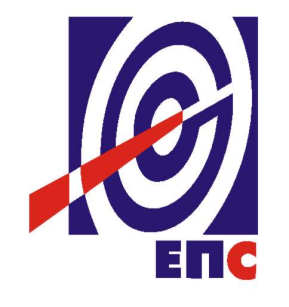 НАРУЧИЛАЦЈАВНО ПРЕДУЗЕЋЕ„ЕЛЕКТРОПРИВРЕДА СРБИЈЕ“БЕОГРАДУЛИЦА ЦАРИЦЕ МИЛИЦЕ БРОЈ 2КОНКУРСНА ДОКУМЕНТАЦИЈАЗА ЈАВНУ НАБАВКУ РАДОВА„ИЗВОЂЕЊЕ РАДОВА НА ИЗГРАДЊИ ПОСЛОВНОГ ПРОСТОРА У ДРУГОЈ ФАЗИ ИЗГРАДЊЕ ТС 110/10 кv Београд 41- блок 32” - У ОТВОРЕНОМ ПОСТУПКУ -ЈАВНА НАБАВКА БР.ОДС-БГ-0023-15(заведено у ЈП ЕПС број 12.01.57226/14-15 од 30.10.2015. године)Београд, Oктобар 2015. годинеНа основу члана 32. и 61. Закона о јавним набавкама („Сл. гласник РС” бр. 124/12, 14/15 и 68/15, у даљем тексту: Закон), члана 2. Правилника о обавезним елементима конкурсне документације у поступцима јавних набавки и начину доказивања испуњености услова („Сл. гласник РС” бр. 86/2015), Одлуке о покретању поступка јавне набавке број 12.01.57226/2-15 од 28.10.2015. године и  Решења о образовању Комисије за јавну набавку број 12.01.57226/3-15 од 28.10.2015. године, припремљена је:КОНКУРСНА ДОКУМЕНТАЦИЈАу отвореном поступку за јавну набавку радова„Извођење радова на изградњи пословног простора у другој фази изградње ТС 110/10 kV Београд 41 – Блок 32”бр.ОДС-БГ-0023-15САДРЖАЈУкупан број страна документације: 353ОПШТИ ПОДАЦИ О ЈАВНОЈ НАБАВЦИНазив, адреса и интернет страница Наручиоца: ЈАВНО ПРЕДУЗЕЋЕ „ЕЛЕКТРОПРИВРЕДА СРБИЈЕ“ Београд, Улица царице Милице бр. 2, матични број 20053658, ПИБ 103920327, www.eps.rsПредмет јавне набавке: Извођење радова на изградњи пословног простора у другој фази изградње ТС 110/10 kV Београд 41 – Блок 32Јавна набавка није обликована по партијамаВРСТА, ТЕХНИЧКЕ КАРАКТЕРИСТИКЕ (СПЕЦИФИКАЦИЈЕ), КВАЛИТЕТ, КОЛИЧИНА И ОПИС РАДОВА, НАЧИН СПРОВОЂЕЊА КОНТРОЛЕ И ОБЕЗБЕЂИВАЊА ГАРАНЦИЈЕ КВАЛИТЕТА, РОК ИЗВРШЕЊА, МЕСТО ИЗВРШЕЊА, ЕВЕНТУАЛНЕ ДОДАТНЕ УСЛУГЕ И СЛ. ВРСТА ПОСТУПКА ЈАВНЕ НАБАВКЕ: отворени поступакТЕХНИЧКЕ КАРАКТЕРИСТИКЕ (СПЕЦИФИКАЦИЈЕ)Понуђач се обавезује да обезбеди понуђени квалитет предмета јавне набавке у складу са својом понудом, техничким стандардима и нормативима и важећим позитивним прописима за ову врсту предмета набавке. ОБЈЕКАТ: ТРАФОСТАНИЦА 110/10 kV СА ПРИПАДАЈУЋИМ   ПОСЛОВНИМ ПРОСТОРОМ ЗА СОПСТВЕНЕ ПОТРЕБЕ       МЕСТО ГРАДЊЕ: БЛОК 32, НОВИ БЕОГРАД ,Булевар Уметности бр. 12ОПШТИ ПОДАЦИ О ОБЈЕКТУПредмет јавне набавке је изградња новог савременог објекта енергетско пословног садржаја, прилагођеног специфичној технологији и потребама  будућих корисника. Објекат чине  електро енергетски део - ТС 110/10 kV, 2x40МVА и пословни део објекта који је и једним својим  делом изнад  трафостанице. Нивелационо решење условљено је постојећим котама терена и положајем предметне локације. Нивелација објекта је следећа:Објекат  - ( ±0.00/76.40) - пројектован је  спратности - По+П+4, а у делу трафостанице 110/10kV, је спратности По+П+1.ЛОКАЦИЈА ОБЈЕКТАБудући објекат трафостанице 110/10 kV са припадајућим пословним простором за потребе Наручиоца, налази се у БЛОК-у 32,ул. Булевар Уметности бр.12, у централној зони Новог Београда намењеној, према Генералном плану  Београда 2021, за јавне службе, објекте и комплексе са планираном изградњом трафостанице.Будући објекат је предвиђен на заједничкој парцели између објеката ПТТ Србија Телеком и објекта Републичког фонда за пензионо осигурање, са приступом из улице Булевар уметности.О САОБРАЋАЈНОМ РЕШЕЊУПриступ комплексу је омогућен постојећим градским и интерним сервисним саобраћајницама око објекта. Прилаз објекту градским саобраћајницама и евентуално гашење пожара омогућено је са стране најмање три фасаде објекта. Решење колског и пешачког саобраћаја је такво да омогућава лак приступ свим садржајима оба сегмента објекта, уз обезбедјење лаког и ефикасног кретања противпожарног возила око целог објекта, све време вожњом унапред.НАМЕНА ОБЈЕКТА, ОБЛИКОВАЊЕ И ФУНКЦИОНАЛНЕ КАРАКТЕРИСТИКЕОбјекат  је пројектован – БГРП /редуковане/ површине 6083.11 m2 (у складу са Законом о планирању и изградњи).     Намена објекта је подељена у две функционалне целине  раздвојене у приземљу пасажом који представља паркинг за доставна возила ЕДБ-а и обезбеђује прилаз објекту теренским возилима и довољан простор за прилаз камиона са мањом опремом за потребе ТС-а.     Прва целина са главним улазом из ул. Булевар уметности је пословни део објекта - пословање канцеларијског типа, док је друга целина трафостаница формирана у дубини парцеле, са главним улазом из простора пасажа. Оваква организација омогућава приступ објекту са свих страна и обезбеђује бољу организацију простора.      Спратност објекта у делу трафостанице је По+П+1, а у пословном, административном делу објекта По+П+4, који се од другог спрата једним својим делом продужава и изнад трафостанице, организујући обликовно јединствен објекат. Вентилациони канал неопходан за функционисање трафостанице избачен је на забатни зид пословног дела зграде, и спаја се са техничким просторијама на крову. Укомпонован је као акценат који повезује стаклену фасаду пословног дела са затвореним волуменом ниже трафостанице.      Неповољан облик парцеле и њена мала  површина диктирали су организацију простора по дубини парцеле.АРХИТЕКТОНСКО РЕШЕЊЕ    У циљу изградње савременог енергетско пословног простора за потребе Наручиоца,  прилагодјеног  технолошким потребама корисника, објекат је пројектован у облику две независне, али тесно повезане градјевинско технолошке целине и то: административни- пословни део објекта, и објекат трафостанице 110/10 kV.   Обзиром да је нови објекат пројектован тако да има две просторно функционално независне целине, с тим да су те целине међусобно повезане на нивоу приземља, њихова веза је атрактивно архитектонски обликована, тако да централну позицију те везе заузима пасаж на нивоу приземља, на ±0.00 / 76.40, са богатом расветом. У простору пасажа предвидјено је паркирање за доставна возила Наручиоца. На нивоу приземља, пројектован је колски прилаз за доставна возила, возила за сервисирање техничких и погонских просторија, као и возила за одношење смећа.Садржаји објекта по етажама издвојени су  у  шест целина:КОМУНИКАЦИЈЕ - вертикална чворишта са лифтовима, и главне хоризонталне комуникације.Б.  РАДНЕ ПРОСТОРИЈЕ - радне просторије – канцеларије.ЗАЈЕДНИЧКЕ ПРОСТОРИЈЕ - санитарни чворови, технички и помоћни простори, погонске и техничке просторије. Сале за састанке на четвртом спрату. Г. ТЕХНИЧКЕ ПРОСТОРИЈЕ - технички простори , погонске и техничке просторије. Д.  ГАРАЖА - гаража је у подземном нивоу.Ђ.  КРОВСадржај ПОСЛОВНОГ дела објекта по етажама: Ниво  подрума (По )Подрум се налази на апсолутној коти 73.20 м, односно на релативној коти  -7.52  м, са контролом улаза на нивоу платоа на ±0.00/76.40.     На овом нивоу су пројектовани следећи садржаји:саобраћајницегаража за 29 места вертикалне комуникације просторија за смеће топлотна подстаницашпринклер систем просторија Ниво приземљаНиво приземља се налази на апсолутној коти 76.40 м, односно на релативној коти ±0.00 м.На овом нивоу су пројектовани следећи садржаји:главни пешачки улази у оба сегментаулазни хол са портирима и обезбедјењемхоризонталне и вертикалне комуникације концентрисане око холског простораканцеларијесанитарни чворови, соба за пушење и техничка просторијадизел агрегатпростор за пријем робепросторија за смећеНиво I спратаНиво I спрата се налази на апсолутној коти 80.68 м, односно на релативној коти  4.28 м.              На овом нивоу су пројектовани следећи садржаји:хоризонталне и вертикалне комуникације концентрисане око заједничког холског простора-санитарни чворови, чајна кухиња и техничка просторија-канцеларије за запослене – директореНиво II спратаНиво II спрата се налази на апсолутној коти 84.18 м, односно на релативној коти  7.78 м.             На овом нивоу су пројектовани следећи садржаји:хоризонталне и вертикалне комуникације концентрисане око заједничког холског просторасанитарни чворови, соба за пушење и техничка просторијаканцеларије за запослене ресторан за запослене кухиња  ресторанаНиво III  спратаНиво III спрата се налази на апсолутној коти 87.68 м, односно на релативној коти  11.28 м.             На овом нивоу су пројектовани следећи садржаји:хоризонталне и вертикалне комуникације концентрисане око заједничког холског просторасанитарни чворови, чајна кухиња и техничка просторијаканцеларије за запослене архиваНиво IV спратаНиво IV спрата се налази на апсолутној коти 91.18 м, односно на релативној коти  14.78 м.             На овом нивоу су пројектовани следећи садржаји:хоризонталне и вертикалне комуникације концентрисане око заједничког холског просторасанитарни чворови, соба за пушење и техничка просторијаканцеларије за запослене сале за састанкеМашинска сала – техничка повучена етажаНа овом нивоу су пројектовани оградјени простори за смештај термотехничке опреме.О ОБРАДИ И МАТЕРИЈАЛИМА ОБЈЕКТА С обзиром на функционални значај објекта, и обзиром да се налази на ексклузивној градској локацији и да је окружен већ изграђеним репрезентативним пословним објектима, посебна пажња је посвећена избору материјала за спољашњу и унутрашњу обраду објекта.    Одабрани материјали гарантују квалитет у смислу дуготрајности, лаког одржавања и естетског израза.Спољашња обрада и материјали     У спољашњу обраду објекта спада обрада фасада, обрада кровова и обрада контактних спољних површина.Обрада фасада: финална обрада фасада објекта предвиђена је као комбинација стаклене фасаде за пословни део објекта и фасадне облоге типа као етернит на алуминијумској подконструкцији за трафостаницу. Стаклена фасада мора да задовољи све прописане услове водонепропустљивости, вентилације, заштите од буке, постојаности у агресивној средини, као и термоизолационих захтева. Као заштита од сунца, предвидјени су  роло застори са унутрашње стране објекта.Обрада кровова: пројектом су предвидјени проходни и непроходни кровови. Проходни кровови су финално обрадјени у противклизним гранитно керамичким плочама ( грејани кров). Непроходни кров је финално обрадјен заштитном фолијом – хидроизолационом мембраном, са тракама у обради које омогућавају кретање истим. Кровним панелима је финално обрадјен кос, непроходан кров изнад машинске просторије.Обрада контактних спољних површина: финална обрада контактних спољних површина предвиђена је као комбинација гранитно керамичких плоча, бехатон коцке и штампаног бетона.Унутрашња обрада и материјалиУ унутрашњу обраду објекта спада обрада подова, зидова и плафона свих простора у објекту.Обрада подова:Обрада подова  саобраћајница, гаража и техничких просторија: финална обрада је  предвидјена од полимерног бетона са хемијски отпорном хабајућом звршном облогом у боји по избору пројектанта.Обрада подова у улазном холу, степенишним и лифтовским холовима, комуникацијама, санитарним чворовима, чајним кухињама, архивама и просторима за електро опрему: финална обрада је  предвидјена од гранитно керамичких плоча, противклизних, нехабајућих, прве класе. Обрада подова у канцеларијама и салама за састанке: финална обрада предвидјена је као дрвена  подна облога.Обрада подова у простору AC и DC развода, управљања и заштите и телекомуникације: финална обрада предвидјена је као дупли под, антистатик.      Подови унутар објекта, почев од приземља па навише, предвидјени су као пливајући. Преко армирано бетонске плоче поставља се одговарајући слој звучне изолације са заштитном фолијом, а преко њега лака самоизравнавајућа цементна кошуљица.Обрада зидова:Обрада обимних армирано бетонских зидова подрума и зидова у техничким просторијама у подрумима: финална обрада армирано бетонских зидова предвиђена је бојењем дисперзивним бојама.Обрада свих зидова од опеке: све малтерисано продужним малтером, глетовано полигитом и финално обрађено у складу са пројектом ентеријера.Обрада зидова купатила, санитарних чворова и чајних кухиња: финална обрада предвиђена је у гранитно керамичким плочама од коте готовог пода до коте спуштеног плафона.Обрада монтажних преградних зидова канцеларија и сала: финална обрада предвидјена је типа као монтажна стаклена преграда и пуна преграда, уз услове звучне изолације и естетског ефекта. Преградни зидови имају подконструкцију у одгварајућем осовинском растеру. Унутар преграде  постоји могућност водјења свих потребних електроинсталација. Врата су пуна и саставни су део преграде. У склопу монтажних преградних зидова предвидјени су плакари за гардеробу и документацију, оријентисани ка канцеларијском простору. Обрада плафона: Обрада плафона у подруму: сви плафони су финално обрађени дисперзивном бојом у тону по избору пројектанта. На плафонима испод приземља постављена је одговарајућа термичка изолација, малтерисана рабиц малтером на Q мрежи , глетована полигитом и финално обрађена у складу са пројектом ентеријера. Обрада плафона у приземљу и на спратовима пословног дела објекта: сви плафони предвидјени су као спуштени плафони, минерални, дрвени, или метални у зависности од намене просторије, а у складу са захтевима и влагоотпорни, антибактерицидни и киселоотпорни.Прозори и врата:     Прозори и врата  предвиђени су у складу са наменом и функцијом  просторија.  Ал браваријаФасадна браварија (приземље, улази у објекат) је од елоксираних или пластифицираних алуминијумских профила и лимова, са прекинутим термичким мостом, застакљена двослојним термопан стаклом, дебљине према термичком прорачуну. Облога пуног плота врата је од АЛ лимова, испуна је од тврде термике, ватроотпорности према захтевима пожарности за дато место уградње. Плотови врата су елоксирани или бојени - пластифицирани.Унутрашња врата – једнокрилна и двокрилна врата са пуним плотом, или застакљена, без надсветла, застакљење је рељефним, мутним  или пескираним стаклом, у Ал раму,  бојена пластификацијом или елоксажом, снабдевена одговарајућим оковима.      Врата су класична, против димна или пожарна већ у зависности од места где се налазе. Врата се уградјују у сувој монтажи .     На објекту је пројектована АЛ столарија као унутрашња позиција улазних врата пословног     канцеларијског простора и у оквиру преграде.      Браварија:Унутрашња  и спољашња црна браварија     Прозори и врата су  предвидјени стандардни у складу са наменом и функцијом  просторија. Црна браварија - прозори и врата на техничким просторијама  и просторијама подрума, гараже, подземним етажама  као једнокрилна или двокрилна врата, су од  хладно вучених челичних профила. Врата једнокрилна или двокрилна се израђују од кутијастих челичних профила обострано обложена челичним  лимом са противпожарном  испуном ако су противпожарна, и дихтунзима ако су и противдимна. Спољни лим  пластифициран или обложен АЛ лимом или ентеријерском облогом, већ према месту где се налази. Врата  се уграђјују у челични  шток. Врата су опремљена одговарајућим оковом са  начином отварања у складу са наменом простора. Застакљење је у зависности од места уградње и величине.     Отпорност према пожару је у складу са ПП елаборатом. Сегментна подизна врата на гаражи, сегмента и роло врата на трафостаници - техничким просторијама су у складу са наменом  простора са покретањем на електро или оптички  погон .  Челична конструкција - ограде отворених простора и тераса, степеништа, рукохвати, поклопци шахтова, решетке на отворима, отирачи,  и слично.            Завршна обрада челичне конструкције је пластификација са свим предрадњама и боја за метал.Противпожарна  врата са различитим временом отпорности на ватру од 60 до 180 мин,  израђена су од галванизујућих челичних плоча и офарбана епоксидним полиестерском бојом, која повећава чврстину и површинску заштиту. Опремљена су антипаник механизмом по важећем стандарду и усклађена противпожарним стандардима. Обрада минизирање и финално фарбање, лакирање.ИзолацијеНа објекту, пројектом је предвидјена потребна хидроизолација, термоизолација и звучна изолација.Хидроизолација је предвидјена нарочито за заштиту кровне конструкције, заштиту подова у санитарним просторијама и кухињама и за заштиту подземних просторија од продора подземне воде. Хидроизолација је предвидјена типа као за објекте у подземној води, јер она омогућава апсолутно заптивање осетљивих места као што су везе наставака бетонирања и преклопи.Термоизолација је предвидјена као заштита грејаних од негрејаних простора унутар објекта, као заштита фасаде и као заштита кровне конструкције.Звучна изолација предвидјена је као заштита од преношења буке по вертикали и хоризонтали измедју суседних просторија.2.2.6.  КОНСТРУКЦИЈА објекта   / детаљно је дата у пројекту конструкција /Подземни део објекта    Подземни део конструкције објекта чини један укопани ниво са гаражним простором испод администрације и простором за каблове и носаче трафоа испод трафостанице. Укопани део конструкције састоји се од темељне плоче дебљине 40цм са контра гредама односно капителима 90цм са плочом. На делу јаме за трафо, темељна конструкција је спуштена испод најниже коте дна цеви које одводе уље из трафоа до сабирног резервоара. Темељна плоча на овом делу је дебљине 60цм без контра греда или капитела.    Хоризонталну конструкцију укопаног дела објекта чини, таваница дебљине 20цм са капителима 50цм на делу гараже и таваница дебљине 20цм са гредама 50x50цм на делу трафоа. Таваница је ослоњена на а.б. стубове 50x50цм или унутрашње или спољашње зидове од 20цм по обиму уз а.б. дијафрагму.     Дијафрагма и спољашњи зид раздвојени су хидроизолацијом која се поставља на зид дијафрагме после ископа.Бетон категорије БII:Марка бетона темељне плоче је МБ30, В-4, М-50.Марка бетона обимних зидова, таваница и стубова је МБ40, В-4, М-50.Арматура конструктивних елемената Б500.Целокупна конструкција пројектована је као ливена на лицу места.Надземни део објекта     Хоризонталну конструкцију објеката на делу администрације чине пет таваница дебљине 20цм на попречном осном растеру 3x5.65м (=16.95м) и подужном 7x6.5+9.3м (=54.8м)са армиранобетонским гредама димензија 50x50цм ослоњеним на а.б. стубове скелета.     Хоризонталну конструкцију на делу трафостанице и једног дела администрације дефинисали су инсталације испод ресторана као и специфичне потребе кабловског и трафо простора.     Верткални елементи конструкције су стубови димензија 50x50цм са а.б. лифтовским и степенишним језгрима дебљине 20цм која могу према својој крутости да смање хоризонтална померања услед сеизмике. Целокупна конструкција је скелетна, рамовског типа са вертикалним стубовима и гредама уз пројектована језгра према архитектонским потребама и могућностима.      Целокупна конструкција пројектована је као ливена на лицу места.          2.2.7.  ИНСТАЛАЦИЈЕ / дато посебним пројектима /     Инсталације су пројектоване тако да инсталације пословног дела објекта и трафостанице 110/10 кВ буду раздвојене. Избор најсавременијих решења омогућио је енергетску ефикасност, централни надзор, контролу и управљање.Пројектовани објекат опремљен је :инсталацијама водовода (санитарна и противпожарна мрежа) и канализације електроинсталацијама јаке струје И расвете,телекомуникационим и сигналним инсталацијама,термотехничким инсталацијама уземљењем и громобраном     Изградња објекта је подељена у две фазе према расположивим финасијским средствима.У првој фази изградње објекта која је уговорена и у току је извођење радова ,  планирано је да се заврши комплетна конструкција објекта , комплетна фасада , сви радови у електро енергетском делу објекта како би трафо станица могла да се пусти у погон , комплетна инфраструктура ( сав спољни развод инсталација ) , комплетне саобраћајнице и озелењавање комплекса. При том нису планирани никакави радови у пословном делу објекта.У другој фази радова која је предмет овог тендера, планирано је извођење грађевинско-занатских и инсталатерских радова у пословном делу објекта како би се објекат комплетно завршио и привео својој намени.За објекат постоји комплетна пројектна документација – главни и извођачки пројекти. При томе пројектна документација није рађена по фазама изградње (  I и II фаза ) већ је израђена интеглано – за комплетан објекат.   Радови који се односе на другу фазу изградње – Пословни део објекта ,  су следећи:      1.ГРАЂЕВИНСКО ЗАНАТСКИ РАДОВИ – ФАЗА 2 ( зидарски , монтажне преграде и облоге, изолатерски , столарски, браварски, керамичарски , молерско – фарбарски , подополагачки , спуштени плафони , фасадерски и разни радови )    2. РАДОВИ НА ТЕХНОЛОГИЈИ КУХИЊЕ И РЕСТОРАНА И ТЕХНОЛОГИЈИ ЧАЈНИХ КУХИЊА   ( комплетно опремање кухиња )		 3. ХИДРОТЕХНИЧКЕ ИНСТАЛАЦИЈЕа)Пословни део – комплетне унутрашње инсталације водовода , канализицаије , хидрантске мреже и санитарије   4. ЕЛЕКТРОЕНЕРГЕТСКЕ  ИНСТАЛАЦИЈЕа)Пословни део а.1) комплетне електроенергетске инсталације		а.2) комплетни радови на декоративном осветљењу објекта - фасаде 5. ТЕЛЕКОМУНИКАЦИОНЕ И СИГНАЛНЕ  ИНСТАЛАЦИЈЕа)Пословни део а.1) комплетне телекомуникационе и сигналне инсталације 6. МАШИНСКЕ   ИНСТАЛАЦИЈЕа)Пословни деоа.1) комплетне термотехничке инсталације (радијаторско грејање , fan-coil апарати, вентилационе и клима комеоре , ваздушне завесе , расхладно постројење , климатизери, топлотна подстаница , циркулационе пумпе, цевовод и арматуре , пп системи , аутоматика ) 7. ЗАШТИТА ОД ПОЖАРАа)Пословни део а.1) комплетни радови заштите од пожара 8. РАДОВИ НА ЕЛЕКТРОМОТОРНОМ ПОГОНУ (комплетни радови )9. РАДОВИ НА ЕЛЕКТРОМОТОРНОМ ПОГОНУ ТОПЛОТНЕ ПОДСТАНИЦЕ – комплетни радови10. РАДОВИ НА ЦСНУ  - комплетни радови11. ДИЗЕЛ АГРЕГАТ  комплетни радови12. ЛИФТОВИ  - комплетни радови на два путничка и два кухињска лифта13. РАДОВИ НА ШПРИНКЛЕР ИНСТАЛАЦИЈАМА  - комплетни радови КВАЛИТЕТ, КОЛИЧИНА И ОПИС РАДОВАДати у делу 3. Техничка документација и планови НАЧИН СПРОВОЂЕЊА КОНТРОЛЕ И ОБЕЗБЕЂИВАЊЕ ГАРАНЦИЈЕ КВАЛИТЕТАГарантни рок за изведене радове: минимум 24 месеца од момента потписивања Записникa о примопредаји изведених радова.Уписати гарантни рок у обрасцу "Понуда"  и "Модел уговора".Квантитативни и квалитативни пријем радова извршиће комисија састављена од представника Наручиоца и Извођача, која ће сачинити Записник о примопредаји изведених радова.Уколико се пријем врши ван територије Наручиоца трошкови боравка и превоза трочлане комисије пада на терет Извођача.Ако буде било каквог квантитативног или квалитативног одступања, представници Наручиоца и Извођача сачиниће Записник са примедбама који ће Извођача обавезивати да их у року од 10 дана отклони и процес извршења усагласи са условима из конкурсне документације. У супротном Наручилац ће раскинути Уговор и активирати банкарску гаранцију за добро извршење посла на износ од 10% од вредности Уговора.Ако из било којих разлога није могуће извршити квантитативни и квалитативни пријем предмета Уговора или ако нема услова за извршење јер Извођач није у стању да изврши обавезе из овог Уговора, Наручилац ће оставити накнадни рок за извршење истог.  Ако ни у накнадном року не буде извршен квантитативни и квалитативни пријем, Наручилац ће раскинути овај Уговор и активирати банкарску гаранцију за добро извршење посла на износ од 10% од вредности Уговора.За кварове настале на изведеним радовима и испорученој опреми у гарантном року, а који нису последица радњи или пропуста Наручиоца, Извођач је дужан да се одазове на први позив Наручиоца, а у року од 24 часа од тренутка пријема писменог захтева за отклањање недостатака од стране овлашћеног лица Наручиоца и да исте отклони без права на надокнаду.  РОК ИЗВРШЕЊАМаксимум 8 месеци од дана ступања Уговора на снагу.МЕСТО ИЗВРШЕЊАБудући објекат трафостанице 110/10 kV са припадајућим пословним простором за потребе Наручиоца, налази се у БЛОК-у 32,ул. Булевар Уметности бр.12, у централној зони Новог Београда намењеној, према Генералном плану  Београда 2021 за јавне службе, објекте и комплексе са планираном изградњом трафостанице.ЕВЕНТУАЛНЕ ДОДАТНЕ УСЛУГЕ И СЛ.Наручилац ће, најкасније 10 дана пре истека рока за подношење понуда, односно дана 18.11.2015. у 10:00 часова обезбедити обилазак локације објекта и потенцијални понуђачи имају могућност да на истој присуствују лично или преко својих овлашћених представника. Понуђачи који закажу обилазак на мејл jelena.sormaz@eps.rs радним данима (понедељак – петак) у времену од 08 до 16 часова и обиђу објекат, су у обавези да као обавезан елемент уз понуду доставе и Потврду о обиласку локације (Образац 6). Увид ће бити истовремен за све и неће се омогућавати интивидуални увид ван заказаног термина.ТЕХНИЧКА ДОКУМЕНТАЦИЈА И ПЛАНОВИУСЛОВИ ЗА УЧЕШЋЕ У ПОСТУПКУ ЈАВНЕ НАБАВКЕ ИЗ ЧЛ.75 и 76.ЗАКОНА И УПУТСТВО КАКО СЕ ДОКАЗУЈЕ ИСПУЊЕНОСТ ТИХ УСЛОВА4.1	ОБАВЕЗНИ УСЛОВИ ЗА УЧЕШЋЕ У ПОСТУПКУ ЈАВНЕ НАБАВКЕПонуђач у поступку јавне набавке мора доказати:Да је регистрован код надлежног органа, односно уписан у одговарајући регистар;Да он и његов законски заступник није осуђиван за неко од кривичних дела као члан организоване криминалне групе, да није осуђиван за кривична дела против привреде, кривична дела против животне средине, кривично дело примања или давања мита, кривично дело преваре;Да је измирио доспеле порезе, доприносе и друге јавне дажбине у складу да је измирио са прописима Републике Србије или стране државе када има седиште на њеној територији;ДОДАТНИ УСЛОВИ ЗА УЧЕШЋЕ У ПОСТУПКУ ЈАВНЕ НАБАВКЕДа над њим није покренут поступак стечаја или ликвидације , односно претходни стечајни поступак Да располаже довољним финансијским капацитетом:да је у претходне 3 (три) обрачунске године (2012, 2013, 2014) остварио пословне приходе у износу од минимум 2.500.000.000,00 (двеипо милијарде) –динара Да у последњих дванаест месеци који претходе месецу објављивања Позива за подношење понуда на Порталу јавних набавки није имао ниједан дан неликвидностиДа располаже довољним пословним капацитетом:Да има стандард SRPS ISO 9001Да има стандард SRPS ISO 14001Да има стандард SRPS ISO 18001Да има стандард SRPS ISO 50001да понуђач има минимум 1 референцу, да је у периоду у последње 3 године (2012-2014 год.) извео грађевинско, грађевинско – занатске и инсталатерске радове ( који подразумевају водовод и канализацију, електро радове јаке струје , електро радове слабе струје, радове на машинским инсталацијама )  радове на изградњи  пословних или стамбено-пословних објеката минималне површине 7.000 m2. да је у последње  3  године (2012-2014 год.) извео радове на систему управљања (ЦСНУ) трафо станицом напонског нивоа 110 кв на најмање 2 објеката.понуђач мора да поседује лиценцу И062Е1 лиценца за грађење објеката ЕЕ инсталација ВИСОКОГ И СРЕДЊЕГ НАПОНА ЗА ТС напона 110 и више kV .понуђач мора да поседује лиценцу И150Е3 – извођење телекомуникационих мрежа и система за телекомуникационе објекте, односно мреже, системе или средства која су међународног и магистралног значаја и оних који се граде на територији две или више општинапонуђач мора да поседује лиценцу И151Е3 – извођење телекомуникационих мрежа и система за телекомуникацоне објекте, односно мреже, системе или средства која се граде на територији две или више општина.да је у последњих 5 година (2010-2014) извршио испитивања нејонизујућег зрачења на минимум једној ТС 110/x kV (мерење магнетног и електичног поља) или да поседује акредитовану лабараторију за испитивање ЕМЦ према ИСО/ИЕЦ 17025.Да располаже довољним кадровским капацитетом:једног дипломираног инжењера за енергетски ефикасност зграда, (ВСС), са лиценцом 381,два дипломирана грађевинска инжењера, (ВСС), са лиценцом  410 или 411,једног запосленог дипломираног инжењера архитектуре, (ВСС), са лиценцом 400 или 401два дипломирана инжењера електротехнике, (ВСС), са лиценцом 450,једног дипломираног машинског инжењера, (ВСС), са лиценцом 430 у радном односу  због извођења термотехничких инсталацијаједног дипломираног машинског инжењера, (ВСС), са лиценцом 432 или 414 у радном односу  због извођења термотехничких инсталацијаједан дипломирани инжењер електротехнике, (ВСС), са лиценцом 451,један дипломирани инжењер електортехнике (ВСС), са лиценцом 453,једног дипломираног машинског инжењера ( ВСС ) са лиценцом 434 у радном односу  због извођења радова на путничким и теретним лифтовиманајмање 20 електромонтера, (ССС/КВ/ВКВ), најмање 20 лица машинске струке, (ССС/КВ/ВКВ), најмање 30 грађевинских радника (ССС/КВ/НКВ),лице одговорно за безбедности и здравље на раду или Уговор са правним лицем које је регистровано за обављање послова безбедности и здравља на раду или лице ангажовано по другом правном основу, попут уговора о повременим и привременим пословима, уговора о делуЛице одговорно за праћење и контролу система квалитетаДа располаже довољним техничким капацитетом:Камион са краном                 ком 14.3	УПУТСТВО КАКО СЕ ДОКАЗУЈЕ ИСПУЊЕНОСТ УСЛОВАПонуђач је дужан да у понуди достави доказе да испуњава обавезне услове услове за учешће у поступку јавне набавке у складу са Законом, и то:Правно лице:извод из регистра Агенције за привредне регистре, односно извод из регистра надлежног Привредног суда; за стране понуђаче извод из одговарајућег регистра надлежног органа државе у којој има седиште;извод из казнене евиденције, односно уверење надлежног суда и надлежне полицијске управе Министарства унутрашњих послова да оно и његов законски заступник није осуђиван за неко од кривичних дела као члан организоване криминалне групе, да није осуђиван за неко од кривичних дела против привреде, кривична дела против заштите животне средине, кривично дело примања или давања мита, кривично дело превареЗа домаће понуђаче:извод из казнене евиденције основног суда на чијем је подручју седиште домаћег правног лица, односно седиште представништва или огранка страног правног лица;извод из казнене евиденције Посебног одељења (за организовани криминал) Вишег суда у Београду;уверење из казнене евиденције надлежне полицијске управе Министарства унутрашњих послова за законског заступника – захтев за издавање овог уверења може се поднети према месту рођења, али и према месту пребивалишта.Ако је више законских заступника за сваког сe доставља уверење из казнене евиденције.За стране понуђаче потврда надлежног органа државе у којој има седиште;уверење Пореске управе Министарства финансија и привреде да је измирио доспеле порезе и доприносе и уверење надлежне локалне самоуправе да је измирио обавезе по основу изворних локалних јавних прихода; за стране понуђаче потврда надлежног пореског органа државе у којој има седиште.Доказ из тачке 2) и 3) не може бити старији од два месеца пре отварања понуда.Предузетник:извод из регистра Агенције за привредне регистре, односно извода из одговарајућег регистра;извод из казнене евиденције, односно уверење надлежне полицијске управе Министарства унутрашњих послова да није осуђиван за неко од кривичних дела као члан организоване криминалне групе, да није осуђиван за кривична дела против привреде, кривична дела против заштите животне средине, кривично дело примања или давања мита, кривично дело превареЗа домаће понуђаче:уверење из казнене евиденције надлежне полицијске управе Министарства унутрашњих послова – захтев за издавање овог уверења може се поднети према месту рођења, али и према месту пребивалишта.За стране понуђаче потврда надлежног органа државе у којој има седиште;уверење Пореске управе Министарства финансија и привреде да је измирио доспеле порезе и доприносе и уверење надлежне управе локалне самоуправе да је измирио обавезе по основу изворних локалних јавних прихода; за стране понуђаче потврда надлежног пореског органа државе у којој има седиште.Доказ из тачке 2) и 3) не може бити старији од два месеца пре отварања понуда.Физичко лице:извод из казнене евиденције, односно уверење надлежне полицијске управе Министарства унутрашњих послова да није осуђиван за неко од кривичних дела као члан организоване криминалне групе, да није осуђиван за кривична дела против привреде, кривична дела против животне средине, кривично дело примања или давања мита, кривично дело превареЗа домаће понуђаче:уверење из казнене евиденције надлежне полицијске управе Министарства унутрашњих послова – захтев за издавање овог уверења може се поднети према месту рођења, али и према месту пребивалишта.За стране понуђаче потврда надлежног органа државе у којој има седиште;уверење Пореске управе Министарства финансија и привреде да је измирио доспеле порезе и доприносе и уверење надлежне управе локалне самоуправе да је измирио обавезе по основу изворних локалних јавних прихода; за стране понуђаче потврда надлежног пореског органа државе у којој има седиште.Доказ из тачке 1) и 2) не може бити старији од два месеца пре отварања понуда.Понуђач је дужан да у понуди достави доказе да испуњава додатне услове услове за учешће у поступку јавне набавке у складу са Законом о јавним набавкама, и то:Изјава под пуном моралном, материјалном и кривичном одговорношћу да над њим није покренут поступак стечаја или ликвидације, односно претходни стечајни поступакДоказе финансијског капацитета:Потврда о подацима о ликвидности издата од стране Народне банке Србије – Одсек принудне наплате, за период од претходних 12 месеци пре дана објављивања Позива на Порталу јавних набавки (страни понуђач: потврда или мишљење или исказ банке или друге специјализоване институције у складу са прописима државе у којој има седиште, о понуђачевој блокади рачуна за период од претходних 12 месеци пре дана објављивања позива)  Напомена: Услов да је Понуђач у претходне 3 (три) обрачунске године (2012,   2013, 2014) остварио пословне приходе у износу од минимум 2.500.000.000,00 (двеипомилијарде) –динара кумулативно,с тим да водећи члан конзорцијума мора да испуни минимум 60% овог условаИзвештај о бонитету, образац БОН ЈН за претходне обрачунске године (2012,2013. и 2014. годину) издат од стране Агенције за привредне регистре Доказе пословног капацитета:Копије важећег сертификата управљања системом квалитета SRPS ISO 9001Копије важећег сертификата управљања системом квалитета SRPS ISO 14001Копије важећег сертификата управљања системом квалитета SRPS ISO 18001Копије важећег сертификата управљања системом квалитета SRPS ISO 50001копије окончане ситуације ( прва и последња страна), копија уговора и попуњени Образац потврда (саставни део конкурсне документације) о стручној референци о изведеним грађевинским, грађевинско занатским и инсталатерским радовима радове ( који подразумевају водовод и канализацију, електро радове јаке струје , електро радове слабе струје, радове на машинским инсталацијама ) на изградњи пословних или пословно - стамбених објеката. Потврда може бити издата и у слободној форми од стране Наручиоца, с тим да садржи све потребне елементе (назив, адреса и контакт Наручиоца, тачан назив изведених радова, површину објекта, као и намену објекта) копије окончане ситуације ( прва и последња страна), копија уговора и попуњени Образац потврда (саставни део конкурсне документације) о стручној референци да је извео радове на систему управљања (CSNU) трафо станицом напонског нивоа 110 кв на најмање 2 објеката. Потврда може бити издата и у слободној форми од стране Наручиоца, с тим да садржи све потребне елементе (назив, адреса и контакт Наручиоца, тачан назив изведених радова) копија лиценце И062Е1 лиценца за грађење објеката ЕЕ инсталација ВИСОКОГ И СРЕДЊЕГ НАПОНА ЗА ТС напона 110 и више Кvкопија лиценце И150Е3 – извођење телекомуникационих мрежа и система за телекомуникационе објекте, односно мреже, системе или средства која су међународног и магистралног значаја и оних који се граде на територији две или више општинакопија лиценце И151Е3 – извођење телекомуникационих мрежа и система за телекомуникацоне објекте, односно мреже, системе или средства која се граде на територији две или више општина.копија извештаја о испитивању изложености људи нејонизујућем зрачењу ниских  учестаности и копија стручне оцена оптерећења животне средине, копија рачуна и Образац потврда о стручној референци и Референтна листа за нејонизујуће зрачење (извештаји морају бити издати од стране акредитоване лабораторије) или оснивачки акт акредитоване лабараторије са сертификатом и обимом акредитације.4.. Докази довољног кадровског капацитета:За сва ангажована лица:Копије обрасца М или М1/М2 (копија обрасца М1, која остаје послодавцу након предаје обрасца М1 надлежном органу) или обрасца М–3А или уговор о раду наведених лица у радном односу код понуђача, или уговор о радном ангажовању код понуђача ван радног односа (уговор мора бити важећи у  тренутку подношења понуде и у току предвиђеног периода реализације предметне набавке),копијама лиценце и потврде ИКС о важности исте за инжењере (За лица радно ангажована код страног Понуђача: изјава Понуђача (оверена печатом, потписана од овлашћеног лица, дата под пуном кривичном и материјалном одговорношћу) којом се потврђује да је лице радно ангажовано у компанији Понуђача, а у којој се наводи период за који је наведено лице ангажовано код понуђача; изјава се даје за свако ангажовано лице појединачно)за лице за безбедност и здравље на раду: копија Уверења о положеном стручном испиту о практичној оспособљености за обављање послова безбедности и здравља на раду издато од стране Министарства рада и социјалне политике, Управа за безбедност и здравље на раду и лиценца за лице запослено на овим пословима или уговор са агенцијом за обављање делатностиза лице одговорно за праћење и контролу система квалитета: Решење привредног      друштва које је извођач радова, којим се лице одређује за одговорно лице за праћење и контролу система квалитета5.. Докази довољног техничког капацитета:За возила: 1)очитане саобраћајне дозволе важеће у тренутку отварања понуда, са копијом важеће полисе осигурања 2)копија рачуна о куповини/копија уговора о лизингу/извод из пописне листе на дан 31.12.2014./копија уговора о закупу или другим правним основом коришћења (ако возило /саобраћајна дозвола не гласи на име Понуђача)  3)стручни налаз о исправности возила4.4.	УСЛОВИ КОЈЕ МОРА ДА ИСПУНИ СВАКИ ПОДИЗВОЂАЧ, ОДНОСНО ЧЛАН ГРУПЕ ПОНУЂАЧАСваки подизвођач мора да испуњава услове из члана 75. став 1. тачка 1), 2) и 4) Закона, што доказује достављањем тражених доказа. Услове финансијског, пословног и техничког капацитета из члана 76. Закона, Понуђач испуњава самостално без обзира на ангажовање подизвођача, на основу достављених доказа у складу oвим одељком конкурсне документације.Сваки Понуђач из групе понуђача  која подноси заједничку понуду мора да испуњава услове из члана 75. став 1. тачка 1), 2) и 4) Закона, што доказује достављањем тражених доказа. Услове финансијског, пословног, техничког и  кадровског капацитета из члана 76. Закона, понуђачи из групе испуњавају заједно, на основу достављених доказа у складу oвим одељком конкурсне документације.4.5	ИСПУЊЕНОСТ УСЛОВА ИЗ ЧЛАНА 75. СТАВ 2. ЗАКОНАНаручилац од понуђача захтева да при састављању својих понуда изричито наведу да су поштовали обавезе које произлазе из важећих прописа о заштити на раду, запошљавању и условима рада, заштити животне средине, као и да нема забрану обављања делатности која је на снази у време подношења понуде.У вези са овим условом понуђач у понуди подноси Изјаву - Образац 5. из конкурсне документације.Ова изјава се подноси, односно исту даје и сваки члан групе понуђача, односно подизвођач, у своје име.4.6	НАЧИН ДОСТАВЉАЊА ДОКАЗАДокази о испуњености услова могу се достављати у неовереним копијама, а наручилац може пре доношења одлуке о додели уговора, захтевати од понуђача, чија је понуда на основу извештаја комисије за јавну набавку оцењена као најповољнија, да достави на увид оригинал или оверену копију свих или појединих доказа.Ако понуђач у остављеном, примереном року који не може бити краћи од пет дана, не достави на увид оригинал или оверену копију тражених доказа, наручилац ће његову понуду одбити као неприхватљиву.Понуђачи који су регистровани у регистру који води Агенција за привредне регистре не морају да доставе доказ из чл. 75. став. 1. тачка 1) Закона - Извод из регистра Агенције за привредне регистре, који је јавно доступан на интернет страници Агенције за привредне регистре.Наручилац неће одбити понуду као неприхватљиву, уколико не садржи доказ одређен конкурсном документацијом, ако понуђач наведе у понуди интернет страницу на којој су подаци који су тражени у оквиру услова јавно доступни.Понуђач уписан у Регистар понуђача није дужан да приликом подношења понуде, доказује испуњеност обавезних услова из чл. 75. став. 1. тачка 1), 2) и 4) Закона. Регистар понуђача је доступан на интернет страници Агенције за привредне регистре.Уколико је доказ о испуњености услова електронски документ, понуђач доставља копију електронског документа у писаном облику, у складу са законом којим се уређује електронски документ, осим уколико подноси електронску понуду када се доказ доставља у изворном електронском облику.Ако понуђач има седиште у другој држави, наручилац може да провери да ли су документи којима понуђач доказује испуњеност тражених услова издати од стране надлежних органа те државе. Ако се у држави у којој понуђач има седиште не издају докази из члана 77. став 1. тачка 1), 2) и 4) Закона, понуђач може, уместо доказа, приложити своју писану изјаву, дату под кривичном и материјалном одговорношћу, оверену пред судским или управним органом, јавним бележником или другим надлежним органом те државе.Ако понуђач није могао да прибави тражена документа у року за подношење понуде, због тога што она до тренутка подношења понуде нису могла бити издата по прописима државе у којој понуђач има седиште и уколико уз понуду приложи одговарајући доказ за то, наручилац ће дозволити понуђачу да накнадно достави тражена документа у примереном року.Понуђач је дужан да без одлагања писмено обавести наручиоца о било којој промени у вези са испуњеношћу услова из поступка јавне набавке, која наступи до доношења одлуке, односно закључења уговора, односно током важења уговора о јавној набавци и да је документује на прописани начин.У случају сумње у истинитост достављених података у вези капацитета, Наручилац задржава право провере на основу релевантних доказа. Уколико Наручилац утврди да је понуђач приказивао неистините податке или да су документа лажна, понуда тог понуђача ће се сматрати неприхватљивом и биће одбијена.5.КРИТЕРИЈУМ ЗА ДОДЕЛУ УГОВОРА5.1.ЕЛЕМЕНТИ КРИТЕРИЈУМАКритеријум за оцену понуда је економски најповољнија понуда.Елементи критеријума:цена			95 пондерааванс			 5 пондераПонуђена цена (БПц ) + аванс =100 пондера1. Понуђена ценаБПц – број пондера до 95БПц =  Нц / Пц  х  95Пц    –   цена понуђача Нц -  најнижа понуђена цена За понуде изражене у EUR конверзија у RSD за потребе пондерисања понуде се врши по средњем курсу НБС на дан отварања понуде.2. Аванс(максимално до 25% вредности понуде)5.2.РЕЗЕРВНИ КРИТЕРИЈУМУколико две или више понуда буду имале једнак број пондера, предност ће имати понуђач који је понудио нижу цену. Уколико две или више понуда буду имале једнак број пондера, као и исту понуђену цену, предност ће имати онај Понуђач који је понудио краћи рок извођења радова.ОБРАСЦИОбразац 1 – Образац понудеОбразац 2 – Образац структуре понуђене ценеОбразац 3 – Образац трошкова припреме понудеОбразац 4 – Образац изјаве о независној понудиОбразац 5 – Образац изјаве о поштовању обавеза које произлазе из важећих прописа о заштити на раду, запошљавању и условима рада, заштити животне средине, као и да понуђач нема забрану обављања делатности која је на снази у време подношења понудеОбразац 6 – Потврда о референцама за управљање CSNUОбразац 7 – Потврда о референцама за грађевински део објектаОбразац 8 – рефрентна листа за грађевински део објекатаОбразац 9 – Потврда за мерења нејонизујећег зрачења Образац 10 - Потврда о обиласку локације – само Понуђачи који су били у обиласку уз претходну најавуОбразац 11 – Термин план извођења радоваОбразац 12 – Квалификациона структура ОБРАЗАЦ 1.ОБРАЗАЦ ПОНУДЕПОДАЦИ О ПОНУЂАЧУНапомена: Уколико понуђачи наступају у заједничкој понуди, овај образац се попуњава за носиоца посла.ПОДАЦИ О ПОНУЂАЧУ ИЗ  ГРУПЕ ПОНУЂАЧА Напомена: Уколико понуђачи наступају у заједничкој понуди овај образац попуњава, потписује и оверава носилац посла, као члан групе понуђача која подноси заједничку понуду, за сваког члана групе понуђача.Напомена: У случају већег броја чланова групе (више од 3) Образац копирати у зависности од броја чланова групе понуђача.ПОДАЦИ О ПОДИЗВОЂАЧУ НАПОМЕНА: Уколико понуђач подноси понуду са подизвођачем, овај образац попуњава, потписује и оверава понуђач за сваког подизвођача.Напомена: У случају већег броја подизвођача (више од 4) Образац копирати у зависности од броја подизвођача.На основу Позива за подношење понуда у отвореном поступку јавне набавке радова         “ Извођење радова на изградњи пословног простора у другој фази изградње ТС 110/10 kV Београд 41 – Блок 32“ објављеног дана 14.10.2015. године на Порталу јавних набавки, Порталу службених гласила РС и база прописа и интернет страници Наручиоца, подносимо   ПОНУДА број ____________ИЗВОЂЕЊЕ РАДОВА НА ИЗГРАДЊИ ПОСЛОВНОГ ПРОСТОРА У ДРУГОЈ ФАЗИ ИЗГРАДЊЕ ТС 110/10 kV БЕОГРАД 41 - БЛОК 32 -  ЈН бр. ОДС-БГ-0023-15ПОНУДУ  ДАЈЕМ  (обавезно заокружити):самосталноса подизвођачем заједничка понуда (*у случају наступа са подизвођачима или у заједничкој понуди обавезно доставити попуњене обрасце са општим подацима за наведена лица) Словима: __________________________________________________________ динара/ЕУР.Oпција понуде: 90  дана од дана отварања понуда.Начин и рок плаћања: У року од ______ (до 45 дана) дана од дана пријема исправне и оверене окончане/привремених ситуација испостављених на основу изведених количина уговорених радова и потписаних и оверених листова грађевинске књиге Аванс:  __________ % (не више од 25% од укупне вредности у року од 15 (петнаест) дана од дана  достављања предрачуна и неопозиве и безусловне банкарске гаранције за повраћај аванса)Рок завршетка: ______ дана од дана закључења уговора (максимум 8 месеци)Гарантни рок: ___________ месеци (минимум 24 месеца) од дана потписивања Записника о примопредаји изведених радова.Проценат укупне вредности набавке које ће поверити подизвођачу: _______% Место: _________________                                                                   ПОНУЂАЧДатум: _________________                                                                М.П.                                                                                         (потпис одговорног лица понуђача)                                                                    *НАПОМЕНА: Образац понуде понуђач мора да попуни, овери печатом и потпише, чиме потврђује да су тачни подаци који су у обрасцу понуде наведени. Уколико понуђачи подносе заједничку понуду, група понуђача може да се определи да образац понуде потписују и печатом оверавају сви понуђачи из групе понуђача или група понуђача може да одреди једног понуђача из групе који ће попунити, потписати и печатом оверити образац понуде.ОБРАЗАЦ 2.СТРУКТУРА ЦЕНЕИЗВОЂЕЊЕ РАДОВА НА ИЗГРАДЊИ ПОСЛОВНОГ ПРОСТОРА У ДРУГОЈ ФАЗИ ИЗГРАДЊЕ ТС 110/10 kV БЕОГРАД 41 - БЛОК 32Tабела 1- ЗБИРНА РЕКАПИТУЛАЦИЈА:Табела 2Место: _________________                                                                                                           ПОНУЂАЧДатум: _________________				М.П.            	______________________*НАПОМЕНА: Образац понуде понуђач мора да попуни, овери печатом и потпише, чиме потврђује да су тачни подаци који су у обрасцу понуде наведени. Уколико понуђачи подносе заједничку понуду, група понуђача може да се определи да образац понуде потписују и печатом оверавају сви понуђачи из групе понуђача или група понуђача може да одреди једног понуђача из групе који ће попунити, потписати и печатом оверити образац понуде.УПУТСТВО КАКО ДА СЕ ПОПУНИ СТРУКТУРА ЦЕНЕТабела 1Структура цене мора бити  откуцана или читко исписана штампаним словима и бројевима, хемијском оловком.Структуру цене мора потписати одговорно лице понуђача.Структуру цене оверити печатом.Понуђач је дужан да попуни све рубрике у обрасцу Структура цене. У супротном, понуда ће се сматрати неприхватљивом.Рубрика Укупно без ПДВ-а се попуњава тако што се саберу укупни износи по позицијама.Порез на додату вредност се обрачунава по општој стопи од 20%.Рубрика Укупно са ПДВ- ом се попуњава тако што се саберу вредности уписане у рубрици Укупно без пореза на додату вредност и Порез на додату вредност.Табелa 2. Попуњава понуђач у зависности од трошкова који су укључени у цену добара, уписује процентуални износ посебно за сваки од трошкова који чине јединичну цену.Уколико  понуђена добра нису домаћег порекла понуђач у колони трошкова попуњава и процентуални износ трошкова царине и уписује врсту и износ других трошкова  (дажбина) насталих увозом добара.Позиције осталих врста трошкова попуњава понуђач исказујући процентуални износ појединих зависних трошкова који су укључени у цену.Позиције осталих врста трошкова попуњава понуђач исказујући износ зависних трошкова који су укључени у цену.ОБРАЗАЦ 3.   ОБРАЗАЦ ТРОШКОВА ПРИПРЕМЕ ПОНУДЕУ складу са чланом 88. Закона о јавним набавкама („Сл. гласник РС“ бр. 124/12, 14/15 и 68/15) понуђач _________________________________________________________________________ доставља укупан износ и структуру трошкова, насталих приликом припремања понуде, за јавну набавку у отвореном поступку јавне набавке за набавку радова „Извођење радова на изградњи пословног простора у другој фази изградње ТС 110/10 kV Београд 41 – Блок 32“ бр. ЈН ОДС-БГ-0023-15 , који износе:Напомена:Понуђач може, али не мора да у оквиру понуде достави укупан износ и структуру трошкова припремања понуде.Све трошкове припреме и подношења понуда, какви год да су, сноси искључиво понуђач и не може тражити од наручиоца накнаду тих трошкова.Ако поступак јавне набавке буде обустављен из разлога који су на страни наручиоца, наручилац је, сходно члану 88. став 3. Закона, дужан да понуђачу надокнади само трошкове прибављања средства обезбеђења, под условом да је понуђач тражио накнаду тих трошкова у својој понуди.Достављање овог обрасца није обавезноОБРАЗАЦ 4.У складу са чланом 26. Закона о јавним набавкама („Сл. гласник РС“ бр. 124/12, 14/15 и 68/15) дајемо следећуИ З Ј А В У О НЕЗАВИСНОЈ ПОНУДИу својству ________________(уписати: понуђача, члана групе понуђача у заједничкој понуди)И З Ј А В Љ У Ј Е М Опод пуном материјалном и кривичном одговорношћу да_____________________________________________________(пун назив  и седиште)понуду у отвореном поступку јавне набавке радова „Извођење радова на изградњи пословног простора у другој фази изградње ТС 110/10 kV Београд 41 – Блок 32“ бр. ЈН ОДС-БГ-0023-15, Наручиоца – Јавно предузеће „Електропривреда Србије“Београд, подносим/о независно, без договора са другим понуђачима или заинтересованим лицима.ОБРАЗАЦ 5.У складу са чланом 75. став 2. Закона о јавним набавкама („Сл. гласник РС“ бр. 124/12, 14/15 и 68/15) дајемо следећуИ З Ј А В У У својству ____________________ (уписати: понуђача, члана групе понуђача, подизвођача)И З Ј А В Љ У Ј Е М Опод пуном материјалном и кривичном одговорношћу да_____________________________________________________(пун назив  и седиште)поштује све обавезе које произлазе из важећих прописа о заштити на раду, запошљавању и условима рада, заштити животне средине и нема забрану обављања делатности која је на снази у време подношења понуде у отвореном поступку јавне набавке радова „Извођење радова на изградњи пословног простора у другој фази изградње ТС 110/10 kV Београд 41 – Блок 32“ бр. ЈН ОДС-БГ-0023-15, Наручиоца – Јавно предузеће „Електропривреда Србије“Београд.ОБРАЗАЦ 6. ПОТВРДА О РЕФЕРЕНЦАМА ЗА УПРАВЉАЊЕ CSNUНАРУЧИЛАЦ : _____________________________________________СЕДИШТЕ: ________________________________________________ТЕЛЕФОН: ________________________________________________ОСОБА ЗА КОНТАКТ: ______________________________________Потврђујемо да је : _____________________________________________________________________ (назив и седиште извођача радова ) у периоду _______________________, за наше потребе извео радове на систему управљања (ЦСНУ), трафо станицом напонског нивоа 110 кв, према закљученом уговору број: ______________ од __.__.______. године и анексу уговора _______________________,  (навести бројеве и датуме закључења уговора и анекса уговора)Укупна вредност изведених радова по овом уговору износи _________________ динара без ПДВ-а. Ова потврда се издаје ради учешћа у јавној набавци радова „Извођење радова на изградњи пословног простора у другој фази изградње ТС 110/10 kV Београд 41 – Блок 32“ бр. ЈН ОДС-БГ-0023-15.Тачност наведених података, под пуном материјалном и кривичном одговорношћу, својим потписом и печатом, потврђује                                                                     	ПОТПИС ОВЛАШЋЕНОГ ЛИЦА                               M.П.      		       ____________________________Напомена: Образац потврде умножити у довољном броју примерака ОБРАЗАЦ 7. ПОТВРДА О РЕФЕРЕНЦАМА ЗА ГРАЂЕВИНСКИ ДЕО ОБЈЕКТАНАРУЧИЛАЦ : _____________________________________________СЕДИШТЕ: ________________________________________________ТЕЛЕФОН: ________________________________________________ОСОБА ЗА КОНТАКТ: ______________________________________Потврђујемо да је : _____________________________________________________________________ (назив и седиште извођача радова ) у периоду _______________________, за наше потребе извео грађевинске, грађевинско занатске и инсталатерске радове ( који подразумевају Водовод и канализацију, Електро радове Јаке струје , Електро Радове Слабе струје, Радове на Машинским инсталацијама ) радове на изградњи пословних или јавних објеката, према закљученом уговору број: ______________ од __.__.______. године и анексу уговора _______________________,  (навести бројеве и датуме закључења уговора и анекса уговора), укупне површине _______ м2.Укупна вредност изведених радова по овом уговору износи _________________ динара без ПДВ-а. Ова потврда се издаје ради учешћа у јавној набавци радова „Извођење радова на изградњи пословног простора у другој фази изградње ТС 110/10 kV Београд 41 – Блок 32“ бр. ЈН ОДС-БГ-0023-15.Тачност наведених података, под пуном материјалном и кривичном одговорношћу, својим потписом и печатом, потврђује 							ПОТПИС ОВЛАШЋЕНОГ ЛИЦАM.П.      	____________________________Напомена: Образац потврде умножити у довољном броју примерака ОБРАЗАЦ 8. РЕФЕРЕНТНА ЛИСТА ЗА ГРАЂЕВИНСКИ ДЕО ОБЈЕКТАМесто: _________________Датум: _________________                                                                                                                      Понуђач                                                              М.П.                              ____________________________Прилог: Копије окончане ситуације, копија уговора и потврда наручиоцаНАПОМЕНА: образац по потреби копирати ОБРАЗАЦ 9. ПОТВРДА О РЕФЕРЕНЦАМА ЗА МЕРЕЊЕ НЕЈОНИЗУЈУЋЕГ ЗРАЧЕЊА(доставља понуђач који нема акредитовану лабараторију) НАРУЧИЛАЦ : _____________________________________________СЕДИШТЕ: ________________________________________________ТЕЛЕФОН: ________________________________________________ОСОБА ЗА КОНТАКТ: ______________________________________Потврђујемо да је : _____________________________________________________________________ (назив и седиште понуђача услуге мерења зрачења ) у периоду _______________________, за наше потребе извршио мерења нејонизујућег зрачења на _______ (број) ТС напонског нивоа _________кВ, према закљученом уговору број: ______________ од __.__.______. године. Ова потврда се издаје ради учешћа у јавној набавци радова „Извођење радова на изградњи пословног простора у другој фази изградње ТС 110/10 kV Београд 41 – Блок 32“ бр. ЈН ОДС-БГ-0023-15.Тачност наведених података, под пуном материјалном и кривичном одговорношћу, својим потписом и печатом, потврђује 							ПОТПИС ОВЛАШЋЕНОГ ЛИЦАM.П.     		____________________________Напомена: Образац потврде умножити у довољном броју примерака ОБРАЗАЦ 10. ОБРАЗАЦ ПОТВРДЕ О ОБИЛАСКУ ЛОКАЦИЈЕНа основу Конкурсне документације за јавну набавку радова „Извођење радова на изградњи пословног простора у другој фази изградње ТС 110/10 kV Београд 41 – Блок 32“ бр. ЈН ОДС-БГ-0023-15, издајем следећу:ПОТВРДУПонуђач _____________________________________________, са седиштем у _______________________________, матични број _______________________, ПИБ _______________________________, извршио је дана ________________ 2015. године обилазак локације која је предмет ове јавне набавке, чиме је испунио додатни услов за учешће у поступку.М.П.  Потпис овлашћеног лица понуђача __________________________                                                  Овлашћено лице Наручиоца                                                                                                       ______________________                                                                                               Лидија Станковић,                                                                                                  дипл.инж.грађ.Напомена:Овај образац мора бити предат уз понуду оверен печатом Наручиоца и потписан од стране овлашћеног лица. У супротном, понуђач неће моћи да докаже испуњеност додатног услова и понуда ће се сматрати неприхватљивом.ОБРАЗАЦ 11.ТЕРМИН ПЛАН ИЗВРШЕЊА РАДОВАназначити све главне активности ОБРАЗАЦ 12.КВАЛИФИКАЦИОНА СТРУКТУРА (ЗАПОСЛЕНИХ И АНГАЖОВАНИХ ЛИЦА) КОЈИ ЋЕ БИТИ АНГАЖОВАНИ У ИЗВРШЕЊУ УСЛУГА КОЈЕ СУ ПРЕДМЕТ НАБАВКЕНапомена: Образац копирати у довољном броју примеракаМОДЕЛ УГОВОРАУВОДНЕ ОДРЕДБЕЈавно предузеће „Електропривреда Србије“  Београд, Улица царице Милице бр. 2, Матични број 20053658, ПИБ 103920327, Текући рачун 160-700-13 Banca Intesа ад Београд, које заступа законски заступник Александар Обрадовић, директор (у даљем тексту: Наручилац)и_________________ из _________, Ул. _______ бр.__ Матични број _________, ПИБ _______, Текући рачун _____ Банка________,кога заступа ___________________, ______________(у даљем тексту: Извођач радова)док су чланови групе/подизвођачи:_________________ из _________, Ул. _______ бр.__ Матични број _________, ПИБ _______, Текући рачун _____ Банка___________ кога заступа __________._________________ из _________, Ул. _______ бр.__ Матични број _________, ПИБ _______, Текући рачун _____ Банка _________,  кога заступа __________.(у даљем тексту заједно: Уговорне стране)Члан 1.Наручилац је, на основу члaна 32.  Закона о јавним набавкама („Сл.гласник РС“ бр.. 124/2012, 14/2015 и 68/2015), (даље: Закон),, спровео отворени поступак јавне набавке за набавку радова бр. ОДС-БГ-0023-15– ИЗВОЂЕЊЕ РАДОВА НА ИЗГРАДЊИ ПОСЛОВНОГ ПРОСТОРА У ДРУГОЈ ФАЗИ ИЗГРАДЊЕ ТС 110/10 КV БЕОГРАД 41 - БЛОК 32Извођач  је на основу Позива за подношење понуда објављеног на Порталу јавних набавки, Порталу службених гласила Републике Србије и база прописа, и на интернет страници Наручиоца,  од 30.10.2015. године, доставио понуду број:______________ од  ____________ године (у даљем тексту: Понуда). (уписује Извођач радова).Наручилац је, на основу Извештаја комисије о стручној оцени понуда, сачињеног у складу са чланом 105. Закона и Одлуке о додели уговора број: ________од _______  године, донете у складу са чланом 108. Закона, изабрао Извођача радова ______________________________ за извођење предметних радова (уписује Наручилац).ПРЕДМЕТ УГОВОРАЧлан 2.Предмет овог Уговора је извођење грађевинских, грађевинско-занатских, инсталатерских радова и електромонтажних радова  на изградњи пословног простора у другој фази изградње ТС 110/10 КV Београд 41 - Блок 32, , (даље:радови), а према захтевима и условима из Конкурсне документације Наручиоца, прихваћене техничке спецификације и понуде Извођача радова број ______________од ________________ године  који су саставни део овог Уговора.Наручилац уговара радове предвиђене техничком спецификацијом, која је саставни део конкурсне документације документације у прилогу овог Уговора. Извођач радова ће делимично извршење уговора, у складу са Понудом, уступити подизвођачу: ________________________________________________________(назив Подизвођача) и то: __________________________________________________________________________ (опис послова), са процентом учешћа у понуди  од ________(број процента).  (попуњава Понуђач)Извођач радова који је део уговорених обавеза, у складу са Понудом, делимично уступио подизвођачу у потпуности је одговоран Наручиоцу за реализацију уговорених радова.Привредни субјекти који наступају као група понуђача у заједничкој понуди, одговорни су неограничено солидарно за извршење овог Уговора.Члан 3.Извођач радова се обавезује да радова из члана 2. овог Уговора изведе у складу са важећим прописима, нормативима, обавезним стандардима и препорукама произвођача, а у свему према одредбама овог Уговора и сопственој Понуди.ВРЕДНОСТ УГОВОРАЧлан 4.Укупна уговорена вредност набавке  из члана 1. овог Уговора без обрачунатог пореза на додату вредност износи: ______________________________________ РСД/ЕУР                                                                                                          (словима: ________________________________________________________________) На вредност из става 1. овог члана обрачунава се припадајући износ пореза на додату вредност у складу са релевантном законском регулативом                                                                                                                                      што износи ______________________ РСД, обрачунато по средњем курсу 1ЕУР = _______ РСД обрачунато по средњем курсу НБС на дан отварања понуда.ЦЕНЕЧлан 5.Уговорне стране су сагласне да се јединичне цене из основне понуде неће мењати у случају промене цена елемената на основу којих је формирана јединична цена радова (фиксна цена).УСЛОВИ И НАЧИН ПЛАЋАЊАЧлан 6.Уговорену вредност из члана 4. овог Уговора, Наручилац ће платити на следећи начин:____% (максимално 25%) од укупно уговорене вредности увећано за вредност припадајућег пореза на додату вредност биће плаћено као бескаматни аванс (уколико понуђач тражи аванс) у року од 15 (петнаест) дана од дана  достављања предрачуна и неопозиве и безусловне банкарске гаранције за повраћај аванса, плативе на први позив, без права на приговор у висини аванса са ПДВ као и банкарске гаранције за добро извршење посла,  са клаузулом "неопозива, безусловна, наплатива на први позив и без права на приговор", издата у висини од 10% од укупно уговорене вредности без ПДВ.Рок важења банкарских гаранција је 10 календарских дана дужи од датума предвиђеног за рок завршетка посла. Извођач ће доставити авансни рачун у висини примљеног аванса у року од 3 (три) дана од пријема истог.До 90% вредности уговорене вредности, увећаних за припадајући порез на додату вредност биће плаћено по испостављеним привременим ситуацијама испостављених на основу изведених количина уговорених радова и потписаних и оверених листова грађевинске књиге, које су оверене од одговорних  лица уговорних страна, у року од 45 дана од дана пријема истих на архиву Наручиоца, а по одбитку процента исплаћеног аванса (уколико је извођачу исплаћен аванс).До 100% вредности уговорене вредности биће плаћено по завршетку радова, окончаном ситуацијом у року од 45 дана од дана пријема исте на архиву Наручиоца. Окончана ситуација испоставља се након извршене примопредаје предмета набавке и коначног обрачуна изведених радова, које записнички оверава комисија за примопредају и коначни обрачун изведених радова уговорних страна, уз доставу неопозиве банкарске гаранције, као гаранције за отклањање недостатака у гарантном року, а по одбитку процента исплаћеног аванса (уколико је Извођачу радова исплаћен аванс). (попуњава Понуђач)Плаћање ће се вршити на основу потписаних и оверених привремених месечних ситуација и окончане ситуације, оверених од стране надзорног органа кога овлашћује Наручилац у складу са Законом о планирању и изградњи ("Сл. глaсник РС", бр. 72/2009, 81/2009 - испр., 64/2010 - oдлукa УС, 24/2011, 121/2012, 42/2013 - oдлукa УС, 50/2013 - oдлукa УС, 98/2013 - oдлукa УС, 132/2014 и 145/2014) и Правилником о садржају и начину вршења стручног надзора ("Сл. глaсник РС", бр. 22/2015).Ситуације се испостављају према количинама из обрачунских листова грађевинске књиге, овереним и потписаним од стране одговорног извођача радова и надзорног органа, у складу са Законом о планирању и изградњи.Уз привремене ситуације и окончану ситуацију, Извођач је обавезан да достави Наручиоцу Записнике о извршеној контроли радова а који се у каснијим фазама не могу контролисати , оверене и потписане од стране Стручног надзора, као и листове грађевинског дневника за претходни месец за који се испоставља ситуација, обострано потписане и оверене.Плаћање ће се вршити у динарима. Фактурисање уговорене вредности извршених радова за цену изражену у еврима домаћи понуђач (као и домаћи члан групе понуђача) вршиће се у динарима прерачуном по средњем курсу Народне банке Србије на дан промета.Плаћање уговорене вредности за цену изражену у у еврима домаћем понуђачу (као и домаћем члану групе понуђача) вршиће се у динарима по средњем курсу Народне банке Србије на дан плаћања. СРЕДСТВА ОБЕЗБЕЂЕЊАЧлан 7.Банкарска гаранција за добро извршење послаИзвођач се обавезује да, у року од 8 дана од дана обостраног потписивања  Уговора од законских заступника уговорних страна, Наручиоцу достави и банкарску гаранцију за добро извршење посла. Банкарска гаранција за добро извршење посла мора да буде са клаузулом "неопозива, безусловна, наплатива на први позив и без права на приговор", издата у висини од 10% од укупно уговорене вредности без ПДВ-а, са роком важења 10 (десет) календарских дана дужим од уговореног рока завршетка посла.Уколико Извођач радова не достави банкарску гаранцију за добро извршење посла у року из става 1 овог члана, сматраће се да је Извођач радова одустао од закључења овог Уговора, те да овај уговор неће производити никакво правно дејство.Наручилац је овлашћен да наплати банкарску гаранцију за добро извршење посла у случају да Извођач радова не испуни своје уговорне обавезе у погледу начина, услова и рока завршетка посла предвиђених овим Уговором.Ако се за време трајања уговора промене рокови за извршење уговорне обавезе, важност банкарске гаранције за добро извршење посла мора да се продужи.Поднета банкарска гаранција не може да садржи додатне услове за исплату, краће рокове, мањи износ или промењену месну надлежност за решавање спорова.У случају да је пословно седиште банке гаранта у Републици Србији у случају спора по овој Гаранцији, утврђује се надлежност суда у Београду и примена материјалног права Републике Србије. У случају да је пословно седиште банке гаранта изван Републике Србије у случају спора по овој Гаранцији, утврђује се надлежност Спољнотрговинске арбитраже при Привредној комори Србије са местом арбитраже у Београду  уз примену њеног Правилника и процесног и материјалног права Републике Србије.У случају да изабрани понуђач поднесе банкарску гаранцију стране банке, изабрани понуђач може поднети гаранцију стране банке само ако је тој банци додељен кредитни рејтинг коме одговара најмање ниво кредитног квалитета 3 (инвестициони ранг). Банкарска гаранција за повраћај авансног плаћања (за Извођаче радова који траже аванс)Извођач се обавезује да, у року од 8 дана од дана обостраног потписивања  овог Уговора  од законских заступника уговорних страна, Наручиоцу достави  и банкарску гаранцију за повраћај авансног плаћања.Банкарска гаранција за повраћај авансног плаћања са клаузулом „неопозива, безусловна, наплатива на први позив без права приговора“ издаје се у висини уговореног аванса са ПДВ и траје најмање 10 календарских дана дуже од уговореног рока завршетка посла.Ако се за време трајања уговора промене рокови за извршење уговорне обавезе, важност банкарске гаранције за повраћај аванса мора да се продужи.Поднета банкарска гаранција не може да садржи додатне услове за исплату, краће рокове, мањи износ или промењену месну надлежност за решавање спорова.У случају да је пословно седиште банке гаранта у Републици Србији у случају спора по овој Гаранцији, утврђује се надлежност суда у Београду и примена материјалног права Републике Србије. У случају да је пословно седиште банке гаранта изван Републике Србије у случају спора по овој Гаранцији, утврђује се надлежност Спољнотрговинске арбитраже при Привредној комори Србије са местом арбитраже у Београду  уз примену њеног Правилника и процесног и материјалног права Републике Србије.У случају да изабрани понуђач поднесе банкарску гаранцију стране банке, изабрани понуђач може поднети гаранцију стране банке само ако је тој банци додељен кредитни рејтинг коме одговара најмање ниво кредитног квалитета 3 (инвестициони ранг). Банкарска гаранција за отклањање недостатака у гарантном рокуИзвођач радова се обавезује да у року од 5 (пет) дана пре истека гаранције за добро извршење посла, а најкасније у тренутку примопредаје објекта и сачињавања Записника о примопредаји објекта, преда Наручиоцу банкарску гаранцију за отклањање недостатака у гарантном року.Банкарска гаранција за отклањање недостатака у гарантном року треба да буде са клаузулом „неопозива, безусловна, наплатива на први позив без права приговора“ издата у висини од 5% од укупно уговорене вредности без обрачунатог ПДВ-а, са роком важења 10 (десет) календарских дана дужим од истека гарантног рока.Ако се за време трајања уговора промене рокови за извршење уговорне обавезе, важност банкарске гаранције за отклањање недостатака у гарантном року мора да се продужи.Поднета банкарска гаранција не може да садржи додатне услове за исплату, краће рокове, мањи износ или промењену месну надлежност за решавање спорова.У случају да је пословно седиште банке гаранта у Републици Србији у случају спора по овој Гаранцији, утврђује се надлежност суда у Београду и примена материјалног права Републике Србије. У случају да је пословно седиште банке гаранта изван Републике Србије у случају спора по овој Гаранцији, утврђује се надлежност Спољнотрговинске арбитраже при Привредној комори Србије са местом арбитраже у Београду  уз примену њеног Правилника и процесног и материјалног права Републике Србије.У случају да изабрани понуђач поднесе банкарску гаранцију стране банке, изабрани понуђач може поднети гаранцију стране банке само ако је тој банци додељен кредитни рејтинг коме одговара најмање ниво кредитног квалитета 3 (инвестициони ранг). Уколико Извођач радова не достави банкарску гаранцију за отклањање недостатака у гарантном року у року из претходног става,  Наручилац има право да реализује поднету банкарску гаранцију за добро извршење посла.  Наручилац је овлашћен да наплати банкарску гаранцију за отклањање недостатака у гарантном року у случају да Извођач радова не испуни своје уговорне обавезе које се односе на на начин, услове и рок извршења обавеза у гарантном року.РОК ЗАВРШЕТКА РАДОВАЧлан 8.Извођач радова је сагласан да радове који су предмет Уговора реализује по обостраном потписивању Уговора у року од ________  месеци од дана закључења овог Уговора.Рок за извођење радова мирује у случају ако се појаве околности које су на страни Наручиоца, а које спречавају Извођача радова да изведе радове у уговореном року: измене у току радова накнадни захтеви НаручиоцаРок за завршетак радова може се продужити на захтев Извођача радова или Наручиоца ако у уговореном року настану следеће околности:Поступање трећих лица без кривице Извођача радоваЗбог прекида рада изазваног актом надлежног органа, за који није одговоран Извођач радова;Због временских неприлика које нису могле да се предвиде у тренутку потписивања Уговора, а које би битно утицале на сигурност и безбедност радова, објеката, опреме и радне снаге;За накнадне радове, у поступку уговарања сагласно Закону;За непредвиђене радове, за које Извођач радова није знао или није могао знати да се морају извести, у поступку уговарања сагласно Закону;За вишкове радове уколико њихова вредност прелази 10% (десет посто) од укупно уговорене цене радова и то само у делу тих радова који прелазе наведени проценат, у поступку уговарања сагласно Закону.Виша сила коју признају постојећи прописиОстале објективне околности које не зависе од воље уговорних страна.Потреба усклађивања извођења радова који су обухваћени конкурсном документацијом ове јавне набавке и радова који ће су уговорити другом јавном набавком која ће обухватити преостале радове из техничке документације Извођач радова је у обавези да писаним путем благовремено обавести Наручиоца о разлозима кашњења и потребама продужетка рока, што ће такође у писаној форми бити верификовано од стране Наручиоца.ОБАВЕЗЕ НАРУЧИОЦАЧлан 9.Обавезе Наручиоца су:Да по потписивању овог Уговора, а у року од 3 (три) дана, у писаној форми обавести Извођача радова о лицу задуженом за реализацију овог Уговора.Да у року од 3 дана од потписивања уговора достави решење за лица која ће вршити стручни надзор на извођењу радоваДа именује лице одговорно за безбедност и здравље на радуПреда Извођачу радова локацију, у складу са ЗакономДа достави Извођачу радова техничку документацију по којој ће се изводити уговорени радовиНакон завршетка радова Наручилац ће формирати комисију заједно са Извођачем радова, за квалитативни и квантитативни преглед, примопредају и коначни обрачун изведених радова и опремеСа Извођачем радова усагласи и одобри динамички план извођења радова, у року од 14 (четрнаест) дана од потписивања  овог УговораДа редовно измирује обавезе према Извођачу радова за изведене радове на основу привремених ситуација и окончане ситуацијеОБАВЕЗЕ ИЗВОЂАЧАЧлан 10.Обавезе Извођача радова су:Да радове  из предмета овог Уговора изведе у свему према важећим техничким прописима, стандардима и нормативима који важе за ову врсту посла, важећим законским прописима, техничким упутствима Наручиоца, правилима струке и одредбама овог уговора,Да по потписивању Уговора у року од 3 (три) дана одреди свог представника задуженог за реализацију обавеза из уговора и праћење и о томе обавести Наручиоца у писаној форми,Да одреди одговорне извођаче радова, по струкама, у складу са Законом о планирању и изградњи, у року од 3 (три) дана од дана потписивања овог Уговора и о томе у писаној форми обавести Наручиоца, Да писаним путем обавести Наручиоца о могућим кашњењима, као и о разлозима кашњења. Обавештење доставити Наручиоцу најкасније 7 (седам) дана пре истека рока из Члана 9. уговора. У противном, сматраће се да Извођач радова нема основа за остваривање права на продужење рока и примењиваће се одредбе Члана 13. овог уговора,Да одреди одговорно лице за безбедност и здравље на раду и координатора градилишта уз сагласност НаручиоцаДа уради план превентивних мераДа усклади динамику извођења својих радова са динамиком извођења радова I фазе , обзиром на то да ће се истовремено изводитиДа уради елаборат обезбеђења градилишта и дужан је да све запослене на градилишту упозна са елаборатом о уређењу градилишта, а уколико не постоји, упозна са свим опасностима, штетностима и ризицима на тим радним местима у складу са Актом о процени ризика за та радна местаЗа време извођења радова уредно води грађевински дневник, грађевинску књигу и обезбеди књигу инспекције,Да пре почетка извођења радова прегледа комплетну пројектну документацију и у писаној форми обавести Наручиоца о евентуалним примедбама или грешкама у пројекту и да своју писмнеу сагласност на пројектну документацијуДа за опрему, рад и материјал достави атестну документацијуДа уредно одржава градилиште, материјал депонује правилно и обезбеди несметани саобраћај,Да по завршетку  уговорених радова, место радова доведе у стање сходно прописима Републике Србије,Да уради елаборат о свим изменама у односу на пројектну документацију, у току извођења радова, као подлогу за израду грађевинског пројекта изведеног објекта и достави 4 примерка у штампаној форми и у електронској форми у dwg формату, По завршетку радова писаним путем, преко надзорног органа, обавести  Наручиоца, у року од најкасније 3 (три) данаПриступи отклањању евентуалних примедби Комисије за интерни технички преглед и Комисије за квалитативни и квантитативни преглед и примопредају  и коначни обрачунУ заказаном термину присуствује интерном техничком прегледу на објекту као и раду комисије за примопредају радова и коначни обрачун,Све примедбе које се односе на обим уговорених радова као и квалитет изведених  радова дужан је да отклони без новчане надокнадеОсигура објекат у изградњи, радове  и запослене, као и да осигура од одговорности из делатности према трећим лицима за послове који су предмет овог Уговора.Члан 11.Извођач радова је дужан да без одлагања писмено обавести Наручиоца о било којој промени у вези са испуњеношћу услова из поступка јавне набавке, која наступи до доношења одлуке, односно закључења овог Уговора, односно током важења овог Уговора и да је документује на прописани начин.ПЕНАЛИ (УГОВОРНА КАЗНА)Члан 12.Уколико Извођач радова не изврши радове који су предмет Уговора у уговореном року, Наручилац има право да наплати уговорну казну, и то 0,2 % од вредности предмета уговора за сваки дан закашњења, а највише у износу од 10 % од вредности предмета уговора без ПДВ-а.Уговорне стране су сагласне да, у случају из става 1. овог члана Уговора, Наручилац изврши плаћање обавеза Извођачу радова по ситуацији/рачуну  пребијањем  доспелих обавеза са потраживањима по основу уговорне казне, а преостали износ уплатом на текући рачун Извођача радова у року из члана 6. овог Уговора.КВАНТИТАТИВНИ  И  КВАЛИТАТИВНИ  ПРИЈЕМ И КОНАЧНИ ОБРАЧУН ИЗВЕДЕНИХ РАДОВАЧлан 13. Извођач радова је у обавези да преко Стручног надзора писмено обавести Наручиоца о завршетку радова на изградњи објекта и спремности истог за примопредају изведених радова, најкасније 3 (три) дана по завршетку свих радова. Члан 14.Квантитативни и квалитативни пријем радова, као и коначни обрачун извршиће комисија састављена од представника Наручиоца и Извођача радова, која ће сачинити Записник о примопредаји изведених радова. Потписивањем Записника о примопредаји изведених радова омогућује се спровођење коначног обрачуна.Члан 15.Примопредају и коначни обрачун изведених радова врши Комисија за примопредају и коначни обрачун и то у две фазе: - I фаза – примопредаја: квалитативна и квантитативна примопредаја свих изведених радова и примопредаја документације сходно Закону о планирању и изградњи. У току примопредаје Комисија саставља Записник о примопредаји изведених радова, који потписују сви чланови Комисије и учесници у раду Комисије; - II фаза - коначни обрачун: израда коначног обрачуна за изведене радове, као саставног дела јединственог Записник о примопредаји изведених радова и коначном обрачуну, који потписују сви чланови Комисије и учесници у раду Комисије. Уколико од стране Комисије буду констатовани недостаци, чије отклањање није било нужно у примопредају изведених радова, Извођач радова је дужан да и те недостатке отклони у остављеном року.Члан 16. Извођач радова је дужан да сарађује са Комисијом за примопредају изведених радова (са квалитативним и квантитативним прегледом и пријемом) и да поступи по свим захтевима те Комисије. Наручилац и Извођач радова су дужни да Комисији за примопредају изведених радова обезбеде сву потребну документацију према Закону о планирању и изградњи. Уколико Комисија за примопредају изведених радова у свом извештају констатује примедбе на изведене радове, Извођач радова је у обавези да их отклони у року који предложи Комисија. Уколико Извођач радова у остављеном року не поступи по примедбама Комисије за примопредају изведених радова Наручилац ће ангажовањем трећих лица отклонити недостатке о трошку Извођача радова путем наплате гаранције банке за добро извршење посла. По добијеном позитивном извештају Комисије за примопредају изведених радова Наручилац и Извођач радова ће, без одлагања, а најкасније у року 7 (седам) дана, приступити примопредаји и коначном обрачуну изведених радова. Комисија за примопредају је састављена од непарног броја чланова овлашћених представника уговорних страна, уз учешће Стручног надзора и одговорних лица Извођача радова. Након примопредаје изведених радова може се приступити коначном обрачуну изведених радова и опреме.Члан 17.Ако буде било каквог квантитативног или квалитативног одступања, представници Наручиоца и Извођача радова сачиниће Записник са примедбама који ће Извођача радова обавезивати да их у року, задатом од старне комисије, отклони и процес извршења усагласи са условима из конкурсне документације. У супротном Наручилац ће раскинути овај Уговор и активирати банкарску гаранцију за добро извршење посла  на износ од 10% од вредности Уговора.Члан 18.Ако из било којих разлога није могуће извршити квантитативни и квалитативни пријем предмета Уговора или ако нема услова за извршење, јер Извођач радова није у стању да изврши обавезе из овог Уговора, Наручилац ће оставити накнадни рок за извршење истог. Ако ни у накнадном року не буде извршен квантитативни и квалитативни пријем, Наручилац ће раскинути овај Уговор и активирати банкарску гаранцију за добро извршење посла на износ од 10% од вредности Уговора.Члан 19.За кварове настале на испорученој и монтираној опреми и изведеним радовима у гарантном року, а који нису последица радњи или пропуста Наручиоца, Извођач радова  је дужан да се одазове на први позив Наручиоца, у року од 48 часа од тренутка пријема захтева за сервисом у писаној форми од стране овлашћеног лица Наручиоца, и да исте отклони без права на накнаду.Уколико Извођач радова није у могућности да у наведеном року отклони квар обавезан је да предметну опрему замени опремом једнаких или бољих техничких карактеристика до поправке. Ако покварена опрема не може да се поправи у року од 20 (двадесет) радних дана, Извођач радова се обавезује да у наведеном року Наручиоцу испоручи нову опрему једнаких или бољих техничких карактеристика.ЗАШТИТА НА ГРАДИЛИШТУЧлан 20.Извођач радова је обавезан да предузме мере техничке заштите и друге мере за сигурност објеката и радова, радника и материјала, пролазника, јавног саобраћаја, суседних објеката, околине и имовине трећих лица и непосредно је одговоран и дужан је надокнадити све штете које извршењем уговорених радова евентуално причини трећим лицима.Уколико Уговорне стране заједнички, преко овлашћених представника констатују и записнички потврде да је за део настале штете из става 1. овог члана одговоран Наручилац, Извођач радова има право на накнаду тог дела висине исплаћене штете на начин и условима плаћања сходно члану 6. овог Уговора.Члан 21.Извођач радова је посебно обавезан:да се придржава Закона о безбедности и здрављу на раду ("Сл.гласник РС", бр. 101/2005) и Закона о заштити од пожара  ("Сл.гласник РС", бр. 111/09) и Правилника о општим мерама заштите од опасног дејстава електричне струје, намењеног за рад на објектима у радним просторијама и на градилиштима,да пре почетка рада Наручиоцу достави писане документе о оспособљености радника за безбедан и здрав рад, за послове које ће обављати код Наручиоца, лекарске извештаје за наведене раднике издате од стране медицине рада; задужења радника са личним и колективним заштитним средствима,да пре почетка рада Наручиоцу достави стручни налаз да су опрема и оруђа за рад исправна, што се потврђује стручним налазом од овлашћених кућа,да пре почетка извођења радова, јави лицу за безбедност и здравље на раду Наручиоца, ради упознавања ангажованих лица са опасностима и штетностима и мерама заштите на пословима на којима су ангажовани.Члан 22.Пре почетка извођења радова, Извођач радова је дужан да Наручиоцу достави списак ангажованих радника и да сваку промену ангажованих лица пријави Наручиоцу, уз достављање тражене докуметације из члана 22. овог Уговора и јављање лицу за безбедност и здравље на раду.ГАРАНТНИ РОКЧлан 23.Гарантни рок за изведене радове износи _________ (минимум 24 месеца) месеца и почиње да тече од дана састављања Записника о примопредаји изведених радова.ВИШКОВИ И НЕПРЕДВИЂЕНИ РАДОВИЧлан 24.Уколико се током извођења уговорених радова појави потреба за извођењем вишкова радова, који прелазе 10% вредности укупно уговорених радова, Извођач радова је дужан да застане са том врстом радова и о томе обавести стручни надзор и Наручиоца у писаној форми. Извођач радова није овлашћен да без писане сагласности Наручиоца мења обим уговорених радова и изводи вишкове радова који прелазе 10% вредности укупно уговорених радова.Извођач радова је дужан да приступи извођењу хитних непредвиђених радова, уз сагласност стручног надзора, уколико је њихово извођење нужно за стабилност објекта или за спречавање штете, а изазвани су ванредним и неочекиваним догађајима (клизиште, појава воде и сл.). Извођач радова и стручни надзор су дужни да одмах по наступању ванредних и неочекиваних догађаја о томе обавесте Наручиоца. Посебне узансе о грађењу ће се примењивати за евентуалне вишкове радова до 10 % уговорене вредности радова, а за остале вишкове радова ће се примењивати Закон. Вишак радова до 10% уговорених радова сматра се уговореним радовима по опису и јединичним ценама из Уговора.Евентуални накнадни и непредвиђени радова морају бити уговорени сходно Закону:сви накнадни радове,непредвиђени радови, за које Извођач радова није знао или није могао знати да се морају извести,сви вишкови радова преко 10 % уговорених радова.ВИША СИЛАЧлан 25.Вишом силом сматрају се и ванредни догађаји који нису постојали у време потписивања Уговора, нити су се могли предвидети, а који су настали мимо воље и моћи Уговорних страна. Уговорна страна погођена вишом силом треба одмах, односно најкасније у року од 7 (седам) дана да обавести другу страну о појави, врсти и трајању више силе, као и о њеном престанку. За време трајања више силе уговорне обавезе Наручиоца и Извођача радова мирују и неће се примењивати санкције због неизвршења уговорних обавеза.ЛИЦЕ ЗАДУЖЕНО ЗА РЕАЛИЗАЦИЈУ РАДОВАЧлан 26.Наручилац, у складу са својим интерним прописима именује_________________, дипл.ек. (попуњава Наручилац) за лице задужено за праћење реализације Уговора.Именовани је дужан да врши следеће послове:праћење степена и динамике реализације Уговора;праћење датума истека Уговора;праћење усаглашености уговорених и реализованих позиција и евентуалних одступања.Извођач радова именује  ________________________РАСКИД УГОВОРАЧлан 27.Уговор се може раскинути и на основу писаног споразума сагласношћу воља Уговорних страна.Наручилац има право на једнострани раскид Уговора у следећим случајевима:уколико Извођач радова касни са извођењем радова дуже од 25 календарских дана, као и ако Извођач радова не изводи радове у складу са пројектно-техничком документацијом или из неоправданих разлога прекине са реализацијом уговора, а без сагласности Наручиоца;уколико извршени радови не одговарају прописима или стандардима за ту врсту посла и квалитету наведеном у понуди Извођача радова, а Извођач радова није поступио по примедбама стручног надзора.У случају раскида уговора, Извођач радова је дужан да изведене радове обезбеди и сачува од пропадања, као и да Наручиоцу преда пројекат изведеног објекта и пресек изведених радова до дана раскида уговора.	Трошкове сноси Уговорна страна која је одговорна за раскид уговора. Износ штете која настане раскидом Уговора утврђује Комисија састављена од представника Наручиоца и Извођача радова.РЕШАВАЊЕ СПОРОВАЧлан 28.Уговорне стране су сагласне да ће сваки спор који настане у вези са овим Уговором, настојати да реше мирним путем, у духу добре пословне сарадње.У случају да настали спор не може да се реши мирним путем, за спорове из овог уговора биће надлежан је Привредни суд у Београду.ЗАВРШНЕ ОДРЕДБЕЧлан 29.Овај Уговор се сматра закљученим, када га потпишу законски заступници/овлашћени представници  Уговорних страна, а ступа на правну снагу када Извођач испуни одложни услов и достави банкарске гаранције из члана 7. овог Уговора.Члан 30.Саставни део овог Уговора чине прилози: Конкурсна документације за јавну набавку број ОДС-БГ-0023-15Техничка спецификацијаПонуда Извођача радова, број ________ од __________. године, која је код Наручиоца заведена под бројем _________ дана ___________. године. (не попуњава понуђач)Прилог о безбедности и здрављу на радуЧлан 31.За све што није регулисано овим Уговором примењују се одредбе Закона о облигационим односима ("Сл. лист СФРЈ", бр. 29/78, 39/85, 45/89 – одлука УСЈ и 57/89, "Сл. лист СРЈ", бр. 31/93 и "Сл. лист СЦГ", бр. 1/2003 – Уставна повеља) .Члан 33.Уговор је сачињен у 6 (шест) истоветних примерака од којих свакој Уговорној страни припада по 3 (три) примерка.                  За   НАРУЧИОЦА                                            За  ИЗВОЂАЧА РАДОВА:              Јавно предузеће „Електропривреда Србије“,Београд   ____________________________	                                                                                                                ___________________________                                                                         М.П.Напомена:Модел уговора представља садржину уговора који ће бити закључен са изабраним понуђачем. Ако понуђач без оправданих разлога одбије да закључи уговор о јавној набавци, након што му је уговор додељен, Наручилац ће Управи за јавне набавке доставити доказ негативне рефренце, односно исправу о реализованом средству обезбеђења испуњења обавеза у поступку јавне набавке.IПрилог о безбедности и здрављу на раду1.Јавно предузеће „Електропривреда Србије“  Београд, Улица царице Милице бр. 2, Матични број 20053658, ПИБ 103920327, Текући рачун 160-700-13 Banca Intesа ад Београд, које заступа законски заступник Александар Обрадовић, директор (у даљем тексту: Наручилац)и2._________________ из _________, Ул. _______ бр.__ Матични број _________, ПИБ _______, Текући рачун _____ Банка________,кога заступа ___________________, ______________(у даљем тексту: Извођач радова)док су чланови групе/подизвођачи:_________________ из _________, Ул. _______ бр.__ Матични број _________, ПИБ _______, Текући рачун _____ Банка___________ кога заступа __________._________________ из _________, Ул. _______ бр.__ Матични број _________, ПИБ _______, Текући рачун _____ Банка _________,  кога заступа __________.(у даљем тексту заједно: Уговорне стране)	Наручилац и Извођач радова сагласно констатују да су посебно посвећени реализацији циљева безбедности и здравља на раду својих запослених и других лица који учествују у реализацији Уговора  , као и свих других лица на чије здравље и безбедност могу да утичу послови који су предмет Уговора.Наручилац посебно истиче и указује:1.Да је Пословна политика Наручиоца спровођење и унапређење безбедности и здравља на раду запослених и свих других лица која учествују у радним процесима Наручиоца, као и лица која се затекну у радној околини, ради спречавања настанка повреда на раду и професионалних болести и доследно спровођење Закона о безбедности и здравља на раду и других законских прописа и посебних Наручиоца, који регулишу ову материју.2.Да Наручилац захтева од Извођача радова да се приликом пружања услуга/извођења радова које су предмет  овог Уговора, доследно придржава Пословне политике Наручиоца у вези са спровођењем и унапређењем безбедности и здравља на раду запослених и свих других лица која учествују у радним процесима Наручиоца, као и лица која се затекну у радној околини,ради спречавања настанка повреда на раду и професионалних болести и доследно спровођење Закона о безбедности и здравља на раду и других законских прописа и посебних аката Наручиоца, која регулишу ову материју, а све у циљу отклањања или смањења на најмањи могући ниво ризика од настанка повреда на раду или професионалних болести.3.Да Извођач радова прихвата захтеве Наручиоца из тачке 2. Овог става.ПредметТачка 1.Предмет овог Прилога је дефинисање права Наручиоца и права и обавеза Извођача радова, као и његових запослених и других лица која ангажује приликом извођења радова које су предмет Уговора , а у вези безбедности и здравља на раду (у даљем тексту:БЗР)Тачка 2.Извођач радова, његови запослени и сва друга лица која ангажује, дужни су да у току припрема за извођење радова који су предмет Уговора,у току трајања истих, као и приликом отклањања недостатака у гарантном року, поступају у свему у складу са Законом о безбедности и здрављу на раду и осталим важећим прописима у Републици Србији из области БЗР И интерним актима Наручиоца. Тачка 3.Извођач радова је дужан да обезбеди рад на радним местима на којима су спроведене мере за безбедан и здрав рад, односно да обезбеди да радни процес, радна околина , средства за рад и средства и опрема за личну заштиту на раду буду прилагођени и обезбеђени тако да не угрожавају безбедност и здравње запослених и свих других лица која ангажује за извођење радова који су предмет Уговора, суседних објеката, пролазника или учесника у саобраћају.Тачка 4.Извођач радова је дужан да обавести запослене и друга лица која ангажује приликом извођења радова које су предмет Уговора  о обавезама из овог Прилога.Тачка 5.Извођач радова, његови запослени и сва друга лица која ангажује, дужни су да се у току припрема за извођење радова које су предмет Уговора, у току трајања истих, као и приликом отклањања недостатака у гарантном року, придржавају свих правила, интерних стандарда, процедура, упутстава и инструкција о БЗР које важе код Наручиоца, а посебно су дужни да се придржавају следећих правила:забрањено је избегавање примене и /или ометање спровођење БЗР;обавезно је поштовање правила коришћења средстава и опреме за личну заштиту на раду;процедуре Наручиоца за спровођење система контроле приступа и дозвола за рад увек морају да буду испоштоване,процедуре за изолацију и закључавање извора енергије и радних флуида увек морају да буду испоштоване;најстроже је забрањен улазак, боравак или рад, на територији и у просторијама Наручиоца, под утицајем алкохола или других психоактивних супстанци;забрањено је уношење оружја унутар локација Наручиоца, као и неовлашћено фотографисање;обавезно је придржавање правила и сигнализације безбедности у саобраћају.Тачка 6.Извођач радова је искључиво одговоран за безбедност и здравље својих запослених и свих других лица која ангажује приликом извођења радова које су предмет Уговора  .У случају непоштовања правила БЗР, Наручилац неће сносити никакву одговорност нити исплатити накнаде/трошкове Извођачу радова по питању повреда на раду, односно оштећења средстава за рад.Тачка 7.Извођач радова је дужан да о свом трошку обезбеди квалификовану радну снагу за коју има доказ о спроведеним обавезним лекарским прегледима и завршеним обукама у складу са важећим прописима који регулишу БЗР у Републици Србији и која ће бити опремљена одговарајућим средствима и опремом за личну заштиту на раду за извођење радова који су предмет Уговора  , а све у складу са законским прописима из области БЗР, односно интерним документима Наручиоца.Тачка 8.Извођач радова је дужан да о свом трошку обезбеди све потребне прегледе и испитивања, односно стручне налазе, извештаје, атесте и дозволе за средства за рад која ће бити коришћена за извођење радова који су предмет Уговора, у складу са законским прописима из области БЗР, као и о свим другим прописима и важећим стандардима у Републици Србији односно интерним актима Наручиоца.Уколико Наручилац  утврди да средства за рад немају потребне стручне налазе и/или извештаје и/или атесте и/или дозволе о извршеним прегледима и испитивањима, уношење истих на локацију Наручиоца неће бити дозвољено.Тачка 9.Извођач радова је дужан да Наручиоцу најкасније три дана пре датума почетка радова достави:списак лица са њиховим својеручно потписаним изјавама из којих ће се видети да их је упознао са обавезама у складу са тачком 4. овог Прилога,списак средстава за рад која ће бити ангажована за извођење радова иподатке о лицу за безбедност и здравље на радуУз списак лица из става 1. ове тачке, Извођач радова је дужан да достави доказе о:извршеном оспособљавању запослених за безбедан и здрав рад,извршеним лекарским прегледима запослених,извршеним прегледима и испитивањима опреме за рад икоришћењу средстава и опреме за личну заштиту на раду.Тачка 10.Наручилац има право да врши контролу примене превентивних мера за безбедан и здрав рад приликом извођења радова које су предмет Уговора .Извођач радова је дужан да лицу одређеном, у складу са прописима, од стране Наручиоца омогући спровођење контроле примене превентивних мера за безбедан и здрав рад.Наручилац има право да у случајевима непосредне опасности по живот и здравље запослених и/или других лица која је наступила услед извршења Уговора, наложи заустављање даљег извођења радова док се не отклоне уочени недостаци и о томе одмах обавести Извођача радова и надлежну инспекцијску службу.Извођач радова се обавезује да поступи по налогу Наручиоца из става 3.ове тачке.Тачка 11.Уговорне стране су дужне да, у случају да у току реализације Уговора   деле радни простор, сарађују у примени прописаних мера за безбедност и здравље запослених.Уговорне стране су дужне да, у случају из става 1. ове тачке, узимајући у обзир природу послова које обављају, координирају активности у вези са применом мера за отклањање ризика од повређивања, односно оштећења здравља запослених, као и да обавештавају један другог и своје запослене и/или представнике запослених о тим ризицима и мерама за њихово отклањање.Начин остваривања сарадње из ст. 1. и 2. ове тачке утврђује се писменим споразумом.Споразумом из става 3. ове тачке, из реда запослених код Наручиоца одређује се лице за координацију спровођења заједничких мера којима се обезбеђује безбедност и здравље свих запослених.Тачка 12.Извођач радова је дужан да благовремено извештава Наручиоца о свим догађајима из области БЗР који су настали приликом извођења радова који су предмет Уговора  , а нарочито о свим инцидентима и акцидентима.Извођач радова је дужан да Наручиоцу достави копију Извештаја о повреди на раду који је издао за сваког свог запосленог који се повредио приликом извођења радова који су предмет Уговора   и то у року од 24 часа од сачињавања Извештаја о повреди на раду.Овај Прилог је сачињен у 6 (шест) истоветних примерака, од којих по три примерка задржавају Наручилац и Извођач радова.УПУТСТВО ПОНУЂАЧИМА КАКО ДА САЧИНЕ ПОНУДУКонкурсна документација садржи Упутство понуђачима како да сачине понуду и потребне податке о захтевима Наручиоца у погледу садржине понуде, као и услове под којима се спроводи поступак избора најповољније понуде у поступку јавне набавке.Понуђач мора да испуњава све услове одређене Законом о јавним набавкама (у даљем тексту: Закон) и конкурсном документацијом. Понуда се припрема и доставља на основу позива, у складу са конкурсном документацијом, у супротном, понуда се одбија као неприхватљива.Врста, техничке карактеристике и спецификација предмета јавне набавке дата је у Одељку 2. конкурсне документације.8.1	ПОДАЦИ О ЈЕЗИКУ У ПОСТУПКУ ЈАВНЕ НАБАВКЕНаручилац је припремио конкурсну документацију на српском језику и водиће поступак јавне набавке на српском језику. Понуда са свим прилозима мора бити сачињена на српском језику.Ако је неки доказ или документ на страном језику, исти мора бити преведен на српски језик и оверен од стране овлашћеног преводиоца, осим техничке документације /каталога која може бити достављена и на енглеском језику.Ако понуда са свим прилозима не задовољава захтеве у погледу језика, понуда ће бити одбијена, као неприхватљива.8.2 	НАЧИН САСТАВЉАЊА ПОНУДЕ И ПОПУЊАВАЊА ОБРАСЦА ПОНУДЕПонуђач је обавезан да сачини понуду тако што, јасно и недвосмислено, читко својеручно, откуцано на рачунару или писаћој машини, уписује тражене податке у обрасце или према обрасцима који су саставни део конкурсне документације и оверава је печатом и потписом законског заступника, другог заступника уписаног у регистар надлежног органа или лица овлашћеног од стране законског заступника, уз доставу овлашћења у понуди.Понуђач је обавезан да у Обрасцу понуде наведе: укупну цену без ПДВ, рок важења понуде, као и остале елементе из Обрасца понуде.Сви документи, поднети у понуди пожељно је да буду повезани траком у целину и запечаћени (воском) или на неки други начин, тако да се не могу накнадно убацивати, одстрањивати или замењивати појединачни листови, односно прилози, а да се видно не оштете листови или печат. Пожељно је да понуђач редним бројем означи сваку страницу листа у понуди, укључујући и празне стране, својеручно, рачунаром или писаћом машином. Докази који се достављају уз понуду, а због своје важности не смеју бити оштећени, означени бројем (банкарска гаранција), стављају се у посебну фолију, а на фолији се видно означава редни број странице листа из понуде. Фолија се мора залепити при врху како би се докази, који се због своје важности не смеју оштетити, заштитили.Понуђач подноси понуду са доказима о испуњености услова из конкурсне документације, лично или поштом, у затвореној и запечаћеној коверти/кутији, тако да се са сигурношћу може закључити да се први пут отвара, на адресу: Јавно предузеће „Електропривреда Србије“, 11000 Београд, Србија, Балканска бр.13, ПАК 103925 - писарница - са назнаком: „Понуда за јавну набавку радова - Извођење радова на изградњи пословног простора у другој фази изградње ТС 110/10 kV Београд 41 – Блок 32 - Јавна набавка број ОДС-БГ-0023-15 - НЕ ОТВАРАТИ“. На полеђини коверте обавезно се уписује тачан назив и адреса понуђача, телефон и факс понуђача, као и име и презиме овлашћеног лица за контакт.У случају да понуду подноси група понуђача, на полеђини коверте је потребно назначити да се ради о групи понуђача и навести називе и адресу свих чланова групе понуђача.8.3	ПОДНОШЕЊЕ, ИЗМЕНА, ДОПУНА И ОПОЗИВ ПОНУДЕПонуђач може поднети само једну понуду.Понуду може поднети понуђач самостално, група понуђача, као и понуђач са подизвођачем. Понуђач који је самостално поднео понуду не може истовремено да учествује у заједничкој понуди или као подизвођач. У случају да понуђач поступи супротно наведеном упутству свака понуда понуђача у којој се појављује биће одбијена. Понуђач може бити члан само једне групе понуђача која подноси заједничку понуду, односно учествовати у само једној заједничкој понуди. Уколико је понуђач, у оквиру групе понуђача, поднео две или више заједничких понуда, Наручилац ће све такве понуде одбити.Понуђач који је члан групе понуђача не може истовремено да учествује као подизвођач. У случају да понуђач поступи супротно наведеном упутству свака понуда понуђача у којој се појављује биће одбијена. У року за подношење понуде понуђач може да измени или допуни већ поднету понуду писаним путем, на адресу Наручиоца, са назнаком „ИЗМЕНА – ДОПУНА - Понуде за јавну набавку радова - Извођење радова на изградњи пословног простора у другој фази изградње ТС 110/10 kV Београд 41 – Блок 32 - Јавна набавка број ОДС-БГ-0023-15– НЕ ОТВАРАТИ“.У случају измене или допуне достављене понуде, Наручилац ће приликом стручне оцене понуде узети у обзир измене и допуне само ако су извршене у целини и према обрасцу на који се, у већ достављеној понуди,измена или допуна односи.У року за подношење понуде понуђач може да опозове поднету понуду писаним путем, на адресу Наручиоца, са назнаком „ОПОЗИВ - Понуде за јавну набавку радова - Извођење радова на изградњи пословног простора у другој фази изградње ТС 110/10 kV Београд 41 – Блок 32 - Јавна набавка број ОДС-БГ-0023-15– НЕ ОТВАРАТИ“.У случају опозива поднете понуде пре истека рока за подношење понуда, Наручилац такву понуду неће отварати, већ ће је неотворену вратити понуђачу.Уколико понуђач измени или опозове понуду поднету по истеку рока за подношење понуда, Наручилац ће наплатити дато средство обезбеђења које је понуђач дао за озбиљност понуде.8.4	ПАРТИЈЕПредметна јавна набавка није обликована у више посебних целина (партија).8.5	ПОНУДА СА ВАРИЈАНТАМА Понуда са варијантама није дозвољена. 8.6	РОК ЗА ПОДНОШЕЊЕ ПОНУДА И ОТВАРАЊЕ ПОНУДАБлаговременим се сматрају понуде које су примљене и оверене печатом пријема у писарници Наручиоца најкасније до 09:30 часова дана 04.12.2015. године, у складу са Позивом за подношење понуда објављеном на Порталу јавних набавки дана 30.10.2015. године, без обзира на начин на који су послате. Ако је понуда поднета по истеку рока за подношење понуда одређеног у позиву и конкурсној документацији, сматраће се неблаговременом, а Наручилац ће по окончању поступка отварања понуда, овакву понуду вратити неотворену понуђачу, са назнаком да је поднета неблаговремено.Комисија за јавне набавке ће благовремено поднете понуде јавно отворити дана 04.12.2015. године, у 10:00 часова, наведеном у Позиву за подношење понуда у просторијама Јавног предузећа „Електропривреда Србије“ Београд, Улица Балканска 13,11000 Београд.Представници понуђача који учествују у поступку јавног отварања понуда, морају да пре почетка поступка јавног отварања доставе Комисији за јавне набавке писмено овлашћење за учествовање у овом поступку, издато на меморандуму понуђача, заведено и оверено печатом и потписом законског заступника понуђача или другог заступника уписаног у регистар надлежног органа или лица овлашћеног од стране законског заступника уз доставу овлашћења у понуди.Комисија за јавну набавку води записник о отварању понуда у који се уносе подаци у складу са Законом.Записник о отварању понуда потписују чланови комисије и овлашћени представници понуђача, који преузимају примерак записника.Наручилац ће у року од три дана од дана окончања поступка отварања понуда поштом или електронским путем доставити записник о отварању понуда понуђачима који нису учествовали у поступку отварања понуда.8.7	ПОДИЗВОЂАЧИАко Понуђач у понуди наведе да ће делимично извршење набавке поверити подизвођачу, дужан је да наведе назив подизвођача, а уколико уговор између наручиоца и понуђача буде закључен, тај подизвођач ће бити наведен у уговору.Понуђач је дужан да у понуди наведе проценат укупне вредности набавке који ће поверити подизвођачу, а који не може бити већи од 50% као и део предмета набавке који ће извршити преко подизвођача.Понуђач је дужан да Наручиоцу, на његов захтев, омогући приступ код подизвођача ради утврђивања испуњености услова.Сваки подизвођач, којега понуђач ангажује, мора да испуњава услове из члана 75. став 1. тачка 1), 2) и 4) Закона, што доказује достављањем доказа наведених одељку Услови за учешће из члана 75. и 76. Закона о јавним набавкама и Упутство како се доказује испуњеност тих услова. Додатне услове у вези са капацитетима понуђач испуњава самостално, без обзира на агажовање подизвођача.Све обрасце у понуди потписује и оверава понуђач, изузев Обрасца 5. који попуњава, потписује и оверава сваки подизвођач у своје име.Понуђач у потпуности одговара Наручиоцу за извршење уговорене набавке, без обзира на број подизвођача.Понуђач не може ангажовати као подизвођача лице које није навео у понуди, у супротном наручилац ће реализовати средство обезбеђења и раскинути уговор, осим ако би раскидом уговора наручилац претрпео знатну штету. Понуђач може ангажовати као подизвођача лице које није навео у понуди, ако је на страни подизвођача након подношења понуде настала трајнија неспособност плаћања, ако то лице испуњава све услове одређене за подизвођача и уколико добије претходну сагласност наручиоца.Наручилац у овом поступку не предвиђа примену одредби става 9. и 10. члана 80. Закона о јавним набавкама.8.8 	ГРУПА ПОНУЂАЧА (ЗАЈЕДНИЧКА ПОНУДА)У случају да више понуђача поднесе заједничку понуду, они као саставни део понуде морају доставити споразум о заједничком извршењу набавке, којим се међусобно и према наручиоцу обавезују на заједничко извршење набавке, који обавезно садржи податке прописане чланом 81. став 4. и 5. Закона о јавним набавкама и то податке о: податке о члану групе који ће бити носилац посла, односно који ће поднети понуду и који ће заступати групу понуђача пред Наручиоцем;опис послова сваког од понуђача из групе понуђача у извршењу уговора.Сваки понуђач из групе понуђача  која подноси заједничку понуду мора да испуњава услове из члана 75. став 1. тачка 1), 2 и 4) Закона, што доказује достављањем доказа наведеним у одељку Услови за учешће из члана 75. и 76. Закона и Упутство како се доказује испуњеност тих услова. Услове у вези са капацитетима, у складу са чланом 76. Закона, понуђачи из групе испуњавају заједно, на основу достављених доказа дефинисаних конкурсном документацијом.У случају заједничке понуде групе понуђача све обрасце потписује и оверава члан групе понуђача који је одређен као Носилац посла у споразуму чланова групе понуђача, изузев Обрасца 4. и Обрасца 5. које попуњава, потписује и оверава сваки члан групе понуђача у своје име.8.9	НАЧИН И УСЛОВИ ПЛАЋАЊАПлаћање ће се вршити на основу испостављених привремених и окончане ситуације у року до 45 (четрдесетпет) дана од дана испостављања истих на писарницу Наручиоца. Испостављање ситуација прихватљиво је по фазама извршења посла, а према извршеним фазама из Обрасца структуре цене и спецификације вредности. Плаћање ће се вршити по привременим/окончаној ситуацији по одбитку уплаћеног аванса (ако понуђач тражи аванс).Максимално прихватљив аванс за наручиоца износи 25% вредности понуде.8.10	РОК ИИЗВОЂЕЊА РАДОВАРок извођења радова је максимум 8 месеци од дана обостраног потписивања Уговора од законских заступника уговорних страна и доставе траженог средства финансијског обезбеђења.Ако понуђач понуди рок извођења радова дужи од 8 месеци понуда ће бити одбијена као неприхватљива.8.11 	ЦЕНАЦене у понуди морају бити изражене у динарима или у ЕУР-има.У случају да у достављеној понуди није назначено да ли је понуђена цена  са или без пореза на додату вредност, сматраће се сагласно Закону, да је иста без ПДВ. Цене обухватају и све зависне трошкове набавке (трошкове царине, транспорта, шпедитерске трошкове, осигурање у транспорту, доставу и трошкове истовара и монтаже на локацији Наручиоца, као и остале зависне трошкове набавке).Уколико цене буду исказане у ЕУР-има, прерачунавање дин/еур ће се вршити према званичном средњем курсу Народне банке Србије на дан када је започето отварања понуда.Понуђач се обавезује да испоруку и извођење радова врши по цени из понуде, која је фиксна до краја реализације уговора.Ако је у понуди исказана неуобичајено ниска цена, Наручилац ће поступити у складу са чланом 92. Закона.8.12	СРЕДСТВА ФИНАНСИЈСКОГ ОБЕЗБЕЂЕЊА Понуђач је у обавези да уз понуду достави:Банкарску гаранцију за озбиљност понуде, са клаузулом „неопозива, безусловна, наплатива на први позив без права приговора“ у износу од 5% вредности понуде без ПДВ-а, са роком важности 10 (десет) календарских дана дуже од истека важења опције понуде.  Наручилац ће банкарску гаранцију за озбиљност понуде у случају да Понуђач:повуче своју понуду пре датума истека рока важности, без сагласности Наручиоца,одбије да потпише или благовремено не потпише уговор сходно условима из понуде, уколико његова понуда буде изабрана за најповољнију,није успео или је одбио да достави тражено средство финансијског обезбеђења и доказе за добро извршење посла, уколико његова понуда буде изабрана за најповољнију.Уколико понуђач не достави тражено средство обезбеђења понуда ће бити одбијена као неприхватљива.Наручилац ће вратити средства обезбеђења за озбиљност понуде понуђачима са којима није закључен уговор, одмах по закључењу уговора са изабраним понуђачем.Писмо о намерама банке гаранта да изда банкарску гаранцију, на име финансијског обезбеђења за повраћај авансног плаћања у износу захтеваног аванса (за понуђаче који траже аванс).Писмо о намерама банке гаранта да изда банкарску гаранцију, на име финансијског обезбеђења за добро извршење посла у износу од 10% вредности уговора без ПДВ-аПисмо о намерама банке гаранта да изда банкарску гаранцију, на име финансијског обезбеђења за отклањање недостатака у гарантном року у износу од 5% вредности уговора без ПДВ-а.Изабрани понуђач је обавезан да у моменту закључења уговора, а најкасније у року од 8 дана достави:банкарску гаранцију за добро извршење посла, са клаузулом "неопозива, безусловна, наплатива на први позив без права приговора" и роком трајања 10 (десет) календарских дана дуже од уговореног рока завршетка посла у износу од 10% вредности уговора без ПДВ-а.банкарску гаранцију за повраћај авансног плаћања (уколико понуђач тражи аванс) са клаузулом "неопозива, безусловна, наплатива на први позив без права приговора", у висини уговореног аванса са ПДВ и роком трајања најмање 10 (десет) календарских дана дуже од уговореног рока завршетка посла. (не већи од 10% вредности понуде)Извођач се обавезује да, у року од 5 (пет) дана пре истека гаранције за добро извршење посла, а најкасније у тренутку примопредаје објекта, преда Наручиоцу:банкарску гаранцију за отклањање недостатака у гарантном року, са клаузулом "неопозива, безусловна, наплатива на први позив, без права приговора" и роком трајања 10 (десет) календарских дана дуже од истека гарантног рока у износу од 5% финансијске вредности уговора без ПДВ-а.Ако се за време трајања уговора промене рокови за извршење уговорне обавезе, важност банкарске гаранције за добро извршење посла мора да се продужи.Поднете банкарске гаранција не може да садржи додатне услове за исплату, краће рокове, мањи износ или промењену месну надлежност за решавање спорова.Наручилац ће уновчити дату банкарску гаранцију за добро извршење посла у случају да изабрани понуђач не буде извршавао своје уговорне обавезе у роковима и на начин предвиђен уговором. У случају да је пословно седиште банке гаранта у Републици Србији у случају спора по овој Гаранцији, утврђује се надлежност суда у Београду и примена материјалног права Републике Србије. У случају да је пословно седиште банке гаранта изван Републике Србије у случају спора по овој Гаранцији, утврђује се надлежност Спољнотрговинске арбитраже при Привредној комори Србије са местом арбитраже у Београду  уз примену њеног Правилника и процесног и материјалног права Републике Србије.У случају да изабрани понуђач поднесе банкарску гаранцију стране банке, изабрани понуђач може поднети гаранцију стране банке само ако је тој банци додељен кредитни рејтинг коме одговара најмање ниво кредитног квалитета 3 (инвестициони ранг). 	Сва средстава финансијског обезбеђења могу гласити на члана групе понуђача одређеног споразумом о заједничком извршењу набавке или понуђача, али не и на подизвођача.У случају да понуђач не испуни преузете обавезе у предметном поступку јавне набавке, Наручилац је овлашћен да реализује достављена средства обезбеђења од стране понуђача.Уколико понуђач не достави средства финансијског обезбеђења у роковима и на начин предвиђен конкурсном документацијом, понуда ће бити одбијена, као неприхватљива.Средства финансијског обезбеђења достављају се у ОРИГИНАЛУ.Наручилац не може вратити понуђачу средство финансијског обезбеђења пре истека рока трајања, осим ако је понуђач у целости испунио своју обавезу која је обезбеђена.8.13	ДОДАТНЕ ИНФОРМАЦИЈЕ И ПОЈАШЊЕЊАПонуђач може, у писаном облику, тражити додатне информације или појашњења у вези са припремом понуде, најкасније пет дана пре истека рока за подношење понуде, на адресу Наручиоца, са назнаком: „ОБЈАШЊЕЊА за јавну набавку радова - Извођење радова на изградњи пословног простора у другој фази изградње ТС 110/10 kV Београд 41 – Блок 32 - Јавна набавка број ОДС-БГ-0023-15“ или електронским путем на е-mail адресу:  jelena.sormaz@eps.rs радним данима (понедељак – петак) у времену од 08 до 16 часова. Захтев за појашњење примљен после наведеног времена или током викенда/нерадног дана биће евидентиран као примљен првог следећег радног дана. У захтеву за додатним појашњењем заинтересовано лице може указати Наручиоцу и на евентуално уочене недостатке и неправилности у конкурсној документацији.Наручилац ће у року од три дана по пријему захтева, одговор објавити на Порталу јавних набавки и својој интернет страници.Комуникација у поступку јавне набавке се врши на начин одређен чланом 20. Закона.8.14	ДОДАТНА ОБЈАШЊЕЊА, КОНТРОЛА И ДОПУШТЕНЕ ИСПРАВКЕНаручилац може, после отварања понуда, писаним путем или електронским путем да захтева од понуђача додатна објашњења која ће помоћи при прегледу, вредновању и упоређивању понуда, као и да врши контролу (увид) код понуђача и/или његовог подизвођача, односно учесника заједничке понуде.  Понуђач је дужан да поступи по захтеву Наручиоца, односно достави тражена објашњења и омогући непосредни увид.Наручилац може, уз сагласност понуђача, да изврши исправке рачунских грешака уочених приликом разматрања понуде по окончаном поступку отварања понуда.У случају разлике између јединичне и укупне цене, меродавна је јединична цена.НЕГАТИВНЕ РЕФЕРЕНЦЕНаручилац може одбити понуду уколико поседује доказ да је понуђач у претходне три године пре објављивања позива за подношење понуда, у поступку јавне набавке:поступао супротно забрани из чл. 23. и 25. Закона;учинио повреду конкуренције;доставио неистините податке у понуди или без оправданих разлога одбио да закључи уговор о јавној набавци, након што му је уговор додељен;одбио да достави доказе и средства обезбеђења на шта се у понуди обавезао.Наручилац може одбити понуду уколико поседује доказ који потврђује да понуђач није испуњавао своје обавезе по раније закљученим уговорима о јавним набавкама који су се односили на исти предмет набавке, за период од претходне три године пре објављивања позива за подношење понуда. Доказ наведеног може бити:правоснажна судска одлука или коначна одлука другог надлежног органа;исправа о реализованом средству обезбеђења испуњења обавеза у поступку јавне набавке или испуњења уговорних обавеза;исправа о наплаћеној уговорној казни;рекламације потрошача, односно корисника, ако нису отклоњене у уговореном року;   изјава о раскиду уговора због неиспуњења битних елемената уговора дата на начин и под условима предвиђеним законом којим се уређују облигациони односи;доказ о ангажовању на извршењу уговора о јавној набавци лица која нису означена у понуди као подизвођачи, односно чланови групе понуђача;други одговарајући доказ примерен предмету јавне набавке који се односи на испуњење обавеза у ранијим поступцима јавне набавке или по раније закљученим уговорима о јавним набавкама.Наручилац може одбити понуду ако поседује доказ из става 3. тачка 1) члана 82. Закона о јавним набавкама, који се односи на поступак који је спровео или уговор који је закључио и други наручилац ако је предмет јавне набавке истоврсан. Наручилац ће поступити на наведене начине и у случају заједничке понуде групе понуђача уколико утврди да постоје напред наведени докази за једног или више чланова групе понуђача. 8.16	ДОМАЋИ ПОНУЂАЧНаручилац ће изабрати понуду најповољнијег домаћег понуђача под условом да разлика у коначном збиру пондера између најповољније понуде страног понуђача и најповољније понуде домаћег понуђача није већа од 5 у корист понуде страног понуђача.Према члану 35. ЦЕФТА 2006 споразума, почев од 01.05.2010. године, робе, услуге и понуђачи из свих земаља потписница ЦЕФТА споразума третирају се једнако као и домаћи понуђачи и робе и услуге.Предност дата чланом 86. став 1. Закона о јавним набавкама у поступцима јавних набавки у којима учествују понуђачи из држава потписница Споразума о стабилизацији и придруживању између Европских заједница и њихових држава чланица са једне стране и Републике Србије са друге стране примењиваће се сходно одредбама тог Споразума.8.17	ПОШТОВАЊЕ ОБАВЕЗА КОЈЕ ПРОИЗЛАЗЕ ИЗ ПРОПИСА О ЗАШТИТИ НА РАДУ И ДРУГИХ ПРОПИСАПонуђач је дужан да  при састављању понуде изричито наведе да је поштовао обавезе које произлазе из важећих прописа о заштити на раду, запошљавању и условима рада, заштити животне средине, као и да нема забрану обављања делатности која је на снази у време подношења понуде  (Образац 5. из конкурсне документације).8.18	НАКНАДА ЗА КОРИШЋЕЊЕ ПАТЕНАТАНакнаду за коришћење патената, као и одговорност за повреду заштићених права интелектуалне својине трећих лица сноси понуђач.8.19	РОК ВАЖЕЊА ПОНУДЕ Понуда мора да важи најмање 90 (словима: деведесет) дана од дана отварања понуда. У случају да понуђач наведе краћи рок важења понуде, понуда ће бити одбијена, као неприхватљива. 8.20	РОК ЗА ЗАКЉУЧЕЊЕ УГОВОРАНаручилац ће доставити уговор о јавној набавци понуђачу којем је додељен уговор у року од осам дана од протека рока за подношење захтева за заштиту права,Ако наручилац не достави потписан уговор понуђачу у року из става 1. понуђач није дужан да потпише уговор што се неће сматрати одустајањем од понуде и не може због тога сносити било какве последице, осим ако је поднет благовремен захтев за заштиту права.Ако понуђач чија је понуда изабрана као најповољнија не потпише уговор у наведеном року, Наручилац ће одлучити да ли ће уговор о јавној набавци закључити са првим следећим најповољнијим понуђачем и наплатити средство финансијског обезбеђења за озбиљност понуде.Наручилац може и пре истека рока за подношење захтева за заштиту права закључити уговор о јавној набавци у случају испуњености услова из члана 112. став 2. тачка 5. Закона.8.21	НАЧИН ОЗНАЧАВАЊА ПОВЕРЉИВИХ ПОДАТАКАПодаци које понуђач оправдано означи као поверљиве биће коришћени само у току поступка јавне набавке у складу са позивом и неће бити доступни ником изван круга лица која су укључена у поступак јавне набавке. Ови подаци неће бити објављени приликом отварања понуда и у наставку поступка. Наручилац може да одбије да пружи информацију која би значила повреду поверљивости података добијених у понуди. Као поверљива, понуђач може означити документа која садрже личне податке, а које не садржи ни један јавни регистар, или која на други начин нису доступна, као и пословне податке који су прописима одређени као поверљиви. Наручилац ће као поверљива третирати она документа која у десном горњем углу великим словима имају исписано „ПОВЕРЉИВО“.Наручилац не одговара за поверљивост података који нису означени на горе наведени начин.Ако се као поверљиви означе подаци који не одговарају горе наведеним условима, Наручилац ће позвати понуђача да уклони ознаку поверљивости. Понуђач ће то учинити тако што ће његов представник изнад ознаке поверљивости написати „ОПОЗИВ“, уписати датум, време и потписати се.Ако понуђач у року који одреди Наручилац не опозове поверљивост докумената, Наручилац ће третирати ову понуду као понуду без поверљивих података.Наручилац је дужан да доследно поштује законите интересе понуђача, штитећи њихове техничке и пословне тајне у смислу  Зaкoна  o зaштити пoслoвнe тajнe ("Сл. глaсник РС", бр. 72/2011).Неће се сматрати поверљивим докази о испуњености обавезних услова,цена и други подаци из понуде који су од значаја за примену критеријума и рангирање понуде. 8.22	ТРОШКОВИ ПОНУДЕТрошкове припреме и подношења понуде сноси искључиво понуђач и не може тражити од наручиоца накнаду трошкова.Понуђач може да у оквиру понуде достави укупан износ и структуру трошкова припремања понуде.У Обрасцу трошкова припреме понуде (Образац 3. из конкурсне документације) могу бити приказани трошкови израде узорка или модела, ако су израђени у складу са техничким спецификацијама наручиоца и трошкови прибављања средства обезбеђења.8.23	ОБРАЗАЦ СТРУКТУРЕ ЦЕНЕСтруктуру цене понуђач наводи тако што попуњавa, потписује и оверава печатом Образац 2. из конкурсне документације.8.24	МОДЕЛ УГОВОРАУ складу са датим Моделом уговора (Поглавље 7. конкурсне документације) и елементима најповољније понуде биће закључен Уговор о јавној набавци.Понуђач дати Модел уговора потписује, овера и доставља у понуди.8.25	РАЗЛОЗИ ЗА ОДБИЈАЊЕ ПОНУДЕ И ОБУСТАВУ ПОСТУПКАУ поступку јавне набавке Наручилац ће одбити неприхватљиву понуду у складу са чланом 107. Закона.Наручилац ће донети одлуку о обустави поступка јавне набавке у складу са чланом 109. Закона.У случају обуставе поступка јавне набавке, Наручилац неће бити одговоран, ни на који начин, за стварну штету, изгубљену добит, или било какву другу штету коју понуђач може услед тога да претрпи, упркос томе што је Наручилац био упозорен на могућност наступања штете.8.26	ИЗМЕНЕ ТОКОМ ТРАЈАЊА УГОВОРАНаручилац може након закључења уговора о јавној набавци без спровођења поступка јавне набавке повећати обим предмета набавке до лимита прописаног чланом 115. став 1. Закона.У наведеном случају Наручилац ће донети Одлуку о измени уговора која садржи податке у складу са Прилогом 3Л Закона и у року од три дана од дана доношења исту објавити на Порталу јавних набавки, као и доставити извештај Управи за јавне набавке и Државној ревизорској институцији.8.27	ПОДАЦИ О САДРЖИНИ ПОНУДЕСадржину понуде, поред Обрасца понуде, чине и сви остали докази о испуњености услова из чл. 75.и 76. Закона, предвиђени чл. 77. Закона, који су наведени у конкурсној документацији, као и сви тражени прилози и изјаве:Докази из дела документације 4.3.Образац Техничке (попуњен, печатом оверен и потписан) -  поглавље 3. конкусне документације;Образац Понуде (попуњен, печатом оверен и потписан) – образац 1. у конкурнсој документацији;Образац Структура понуђене цене (попуњен, печатом оверен и потписан) - образац 2. у конкурсној документацији;Образац Tрошкови припреме понуде (попуњен, печатом оверен и потписан) - образац 3. у конкурсној документацији;Образац Изјава о независној понуди (попуњен, печатом оверен и потписан)  - образац 4. у конкурсној документацији;Образац Изјава о поштовању обавеза из чл 75. ст. 2. Закона – образац 5. у конкурсној документацији;уколико се подноси заједничка понуда- Споразум чланова групе;Банкарску гаранцију за озбиљност понуде (према условима из конкурсне документације),Писмо о намерама банке гаранта да изда банкарску гаранцију, на име финансијског обезбеђења за повраћај авансног плаћања у износу захтеваног аванса (према условима из конкурсне документације),Писмо о намери банке гаранта да изда банкарску гаранцију на име финансијског обезбеђења за добро извршење посла (према условима из конкурсне документације);Писмо о намери банке гаранта да изда банкарску гаранцију на име финансијског обезбеђења за отклањање недостатака у гарантном року (према условима из конкурсне документације);Образац Модел уговора (попуњен, печатом оверен и потписан) Потврда о референцама за грађевински део радова (попуњен, печатом оверен и потписан) – образац 7. у конкурсној документацији;Референтна листа за грађевински део радова (попуњен, печатом оверен и потписан) – образац 8. у конкурсној документацији;Потврда о референцама за мерење нејонизујућег зрачења (попуњен, печатом оверен и потписан) – образац 9. у конкурсној документацији;Потврда о обиласку локације - Образац 10.- само за Понуђаче који су најавили обилазак и били у обиласкуТермин план – Образац 11Квалификациона структура – Образац 12Понуђач је дужан да у Обрасцу Понуда упише укупну вредност понуде без обрачунатог пореза на додату вредност, износ и стопу ПДВ, и укупну вредност са обрачунатим ПДВ.Понуђач је дужан да у Обрасцу Структура понуђене цене упише укупне цене за све позиције, укупан износ понуде без обрачунатог ПДВ, износ ПДВ и укупну вредност понуде са обрачунатим ПДВ.Укупна цена тј. вредност понуде без обрачунатог ПДВ уписана у обрасцу Понуда мора бити идентична укупној цени, тј. вредности понуде без обрачунатог ПДВ уписаној у Обрасцу Структура понуђене цене.Уколико Понуђач не достави понуду за све позиције у Обрасцу Структура понуђене цене понуда ће се сматрати неприхватљивом.Понуђач сноси све трошкове везане за припрему и доставу понуде.Понуда мора да буде јасна и недвосмислена.8.28	ЗАШТИТА ПРАВА ПОНУЂАЧАЗахтев за заштиту права може се поднети у току целог поступка јавне набавке, против сваке радње, осим ако Законом није другачије одређено.Захтев за заштиту права може да поднесе понуђач, односно заинтересовано лице, који има интерес за доделу уговора, у конкретном поступку јавне набавке и који је претрпео или би могао да претрпи штету због поступања Наручиоца противно одредбама Закона.Захтев за заштиту права се подноси Наручиоцу, са назнаком „Захтев за заштиту права јн. бр. ОДС-БГ-0023-15“.Копију захтева за заштиту права подносилац истовремено доставља Републичкој комисији за заштиту права у поступцима јавних набавки, на адресу: 11000 Београд, Немањина 22-26.Захтев за заштиту права садржи:назив и адресу подносиоца захтева и лице за контакт; назив и адресу наручиоца; податке о јавној набавци која је предмет захтева, односно о одлуци наручиоца; повреде прописа којима се уређује поступак јавне набавке; чињенице и доказе којима се повреде доказују; потврду о уплати таксе из члана 156. овог закона потпис подносиоца. Захтев за заштиту права којим се оспорава врста поступка, садржина позива за подношење понуда или конкурсне документације сматраће се благовременим ако је примљен од стране Наручиоца најкасније седам дана пре истека рока за подношење понуда, без обзира на начин достављања, и уколико је подносилац захтева у складу са чланом 63. став 2. Закона указао Наручиоцу на евентуалне недостатке и неправилности, а Наручилац исте није отклонио.Захтев за заштиту права којим се оспоравају радње које Наручилац предузме пре истека рока за подношење понуда, а након истека рока из претходног става, сматраће се благовременим уколико је поднет најкасније до истека рока за подношење понуда. После доношења одлуке о додели уговора и одлуке о обустави поступка, рок за подношење захтева за заштиту права је десет дана од дана објављивања одлуке на Порталу јавних набавки.Захтев за заштиту права не задржава даље активности Наручиоца у поступку јавне набавке у складу са одредбама члана 150. Закона. Наручилац објављује обавештење о поднетом захтеву за заштиту права на Порталу јавних набавки и на својој интернет страници најкасније у року од два дана од дана пријема захтева за заштиту права, које садржи податке из Прилога 3Љ Закона.Наручилац може да одлучи да заустави даље активности у случају подношења захтева за заштиту права, при чему је тад дужан да у обавештењу о поднетом захтеву за заштиту права наведе да зауставља даље активности у поступку јавне набавке. Подносилац захтева за заштиту права дужан је да на рачун буџета Републике Србије (број рачуна: 840-30678845-06, шифра плаћања 153 или 253, позив на број ОДС-БГ-0023-15 сврха: ЗЗП, ЈП ЕПС, јн. бр. ОДС-БГ-0023-15, прималац уплате: буџет Републике Србије) уплати таксу и то:уколико се захтевом за заштиту права оспорава врста поступка јавне набавке, садржина позива за подношење понуда, односно садржина конкурсне документације или друге радње Наручиоца предузете пре отварања понуда, такса износи 250.000,00 динара;уколико се захтевом за заштиту права оспоравају радње Наручиоца предузете после отварања понуда, изузев Одлуке о додели уговора о јавној набавци, висина таксе се одређује према процењеној вредности јавне набавке (коју понуђачи сазнају у поступку отварања понуда) и износи 0,1% процењене вредности јавне набавке;уколико се захтевом за заштиту права оспорава Одлука о додели уговора о јавној набавци, висина таксе се одређује према понуђеној цени понуђача коме је додељен уговор, па ако та цена не прелази 120.000.000,00 динара такса износи 120.000,00 динара, а ако та цена прелази 120.000.000,00 динара, такса износи 0,1% понуђене цене понуђача коме је додељен уговор.Упутство о уплати таксе је јавно доступно на сајту Републичке комисије за заштиту права у поступцима јавних набавки: http://www.kjn.gov.rs/ci/uputstvo-o-uplati-republicke-administrativne-takse.html Oбразац I: Техничка спецификација – Предмер и предрачунZBIRNA REKAPITULACIJA UZ PREDMER RADOVA –SPECIFIKACIJA VREDNOSTI RADOVA -  II  FAZAБПаванс– број пондера тражени аванс, до 5БПаванс =  понуђач који тражи аванс                                                                   0     понуђач који не тражи аванс                                                              5Назив понуђача:Адреса понуђача:Лице за контакт:Е-пошта:Телефон:Телефакс:Порески број понуђача (ПИБ):Матични број понуђача:Шифра делатности:Број рачуна и назив банке:Лице одговорно за потписивање уговора:Датум:М.П.Понуђач:Назив понуђача:Адреса понуђача:Лице за контакт:Е-пошта:Телефон:Телефакс:Порески број понуђача (ПИБ):Матични број понуђача:Шифра делатности:Број рачуна и назив банке:Одговорно лице:Датум:М.П.Понуђач:Следећи привредни субјекти наступају као група понуђача и извршиће уговор у предметној јавној набавци:Следећи привредни субјекти наступају као група понуђача и извршиће уговор у предметној јавној набавци:Следећи привредни субјекти наступају као група понуђача и извршиће уговор у предметној јавној набавци:Следећи привредни субјекти наступају као група понуђача и извршиће уговор у предметној јавној набавци:Следећи привредни субјекти наступају као група понуђача и извршиће уговор у предметној јавној набавци:Р.б.НАЗИВ ЧЛАНА ГРУПЕ ПОНУЂАЧА:ПОЗИЦИЈА(ВРСТА) ПОСЛОВАКОЈЕ ИЗВОДИ:% УЧЕШЋА У ПОНУДИ:ПОТПИС ОДГОВОРНОГ ЛИЦА И ПЕЧАТ ЧЛАНА ГРУПЕ ПОНУЂАЧА1.Овлашћени члан:Потпис одговорног лица:___________________                                       м.п.2.Потпис одговорног лица:___________________                                       м.п.3.Потпис одговорног лица:___________________                                       м.п.Назив Адреса:Лице за контакт:Е-пошта:Телефон:Телефакс:Порески број (ПИБ):Матични број:Шифра делатности:Број рачуна и назив банке:Одговорно лице:Датум:М.П.Понуђач:Ред.
бр.НАЗИВ ПОДИЗВОЂАЧА:ПОЗИЦИЈА  ПОСЛОВАКОЈЕ ИЗВОДИ:ПРОЦЕНАТ УЧЕШЋА У ПОНУДИ1.      %2.     %3     %4     %                                                                                            Укупно:                                                                                            Укупно:                                                                                            Укупно:   %Место: _________________Датум: _________________                                                                                                                                                Потпис одговорног лица:                                                                               ______________________                                                            М.П.Напомена: учешће подизвођача може бити максимално до 50% вредности уговора.Место: _________________Датум: _________________                                                                                                                                                Потпис одговорног лица:                                                                               ______________________                                                            М.П.Напомена: учешће подизвођача може бити максимално до 50% вредности уговора.Место: _________________Датум: _________________                                                                                                                                                Потпис одговорног лица:                                                                               ______________________                                                            М.П.Напомена: учешће подизвођача може бити максимално до 50% вредности уговора.Место: _________________Датум: _________________                                                                                                                                                Потпис одговорног лица:                                                                               ______________________                                                            М.П.Напомена: учешће подизвођача може бити максимално до 50% вредности уговора.ИЗНОСУкупна вредност без ПДВ ПДВ ____%                                          Укупна вредност са ПДВ    Редни бројН А З И ВИ З Н О С                                                                       Укупно без ПДВ-а                                                                       Укупно без ПДВ-а                                                                    Износ ПДВ-а                                                                     Износ ПДВ-а                                                                         УКУПНО (назначити валуту):                                                                        УКУПНО (назначити валуту):Трошкови који су укључени у понуђену цену по јединици мере без ПДВ-а ( процентуално)Трошкови царинеТрошкови  _________________________________________Трошкови који су укључени у понуђену цену по јединици мере без ПДВ-а ( процентуално)Трошкови превозаМанипулативни трошкови________________________________Трошкови који су укључени у понуђену цену по јединици мере без ПДВ-а ( процентуално)Остали трошковиВрста трошковаИзнос трошкова(у динарима без ПДВ-а)1.2.3.4.Укупан износ трошкова припремања понуде (без ПДВ-а):Датум:Овлашћено лице понуђача:М.П.Датум:М.П.Понуђач/члан групе:Датум:М.П.Понуђач/члан групе/подизвођач:Р.брНазив и седиште инвеститора /наручиоца радова , лице за контакт и бр. телефонаГодина у којој су радови изведениНазив и опис изведених радова12345N°Активност1МесециМесециМесециМесециМесециМесециN°Активност112345612345nДатум:М.П.Понуђач:Ред.
бр.Име и презимеКвалификација/звањеБрој и важност лиценцеОбласт коју покрива и функција коју обавља у вези предметне набавке123456789101112131415                  Датум:      М.П.                  Понуђач:НАРУЧИЛАЦИЗВОЂАЧ РАДОВАЈавно предузеће„Електропривреда Србије“БеоградНазив____________________                         М.П.____________________Александар Обрадовићиме и презимедиректорфункција